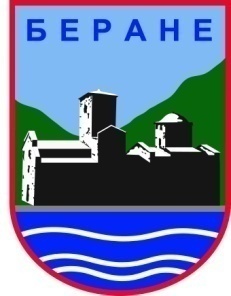 ОПШТИНА БЕРАНЕ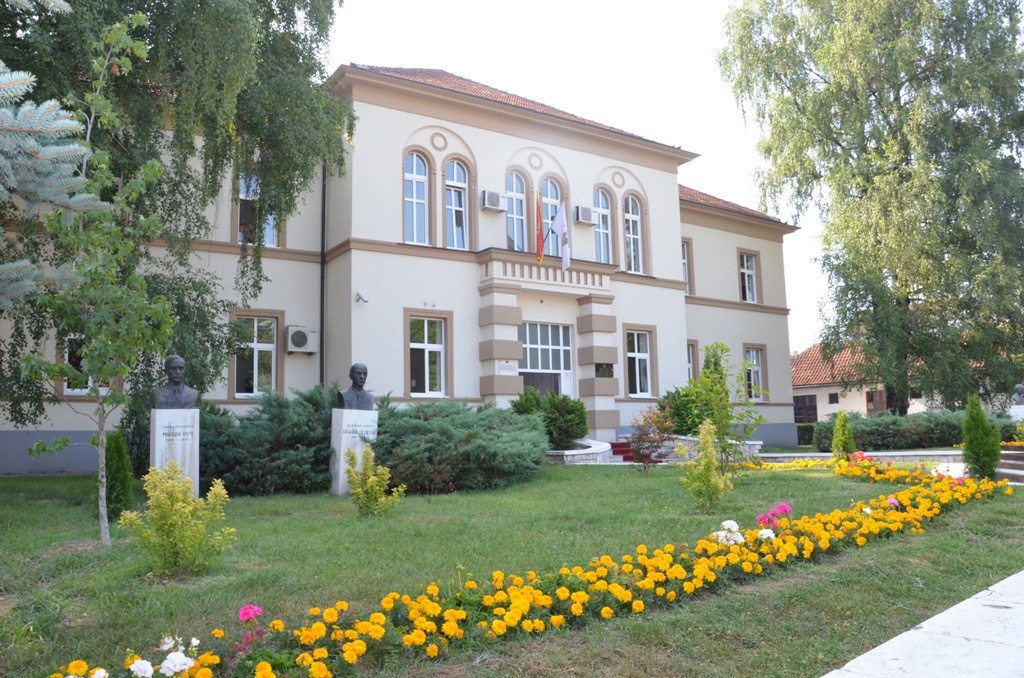 И З В Ј Е Ш Т А ЈО РАДУ ПРЕДСЈЕДНИКА ОПШТИНЕ И ОРГАНА ЛОКАЛНЕ УПРАВЕ И СЛУЖБИ ЗА 2015. ГОДИНУБеране,  март 2016. годинеIV Црногорске 1 • 84300 Беране • тел. +382(0)51/231- 973 • фаx: +382(0)51/233-357 • predsjednik@berane.co.me • www.berane.co.meНа основу чл. 57 став 1 тачка 8 Закона о локалној самоуправи (''Сл. лист РЦГ'' бр. 42/03, 28/04, 75/05 и 13/06 и ''Сл. лист ЦГ'' бр. 88/09, 3/10, 38/12 и 10/14), подносим Скупштини Општине Беране Извјештај о раду предсједника општине и органа локалне управе и служби за 2015. годинуУводИзвјештај о раду предсједника општине  и раду органа локалне управе и служби за 2015. годину урађен је на основу обавеза и овлашћења утврђених чланом 57 Закона о локалној самоуправи (''Сл. лист РЦГ'' бр. 42/03, 28/04, 75/05 и 13/06 и ''Сл. лист ЦГ'' бр. 88/09, 3/10, 38/12 и 10/14), који прописује и утврђује обавезу носиоца извршне функције – Предсједника Општине да једном годишње подноси Скупштини Општини Извјештај о раду.Рад Предсједника Општине у 2015. години био је усмјерен на остваривање послова у оквиру нормативне, извршне, надзорне, организационе и протоколарне функције.Прије израде овог Извјештаја, Предсједник Општине је разматрао годишње извјештаје о раду органа локалне управе и служби, па се кроз овај материјал може сагледати функционисање локалне самоуправе  у свим њеним надлежностима.Извјештај је конципиран по следећим областима:I Нормативни пословиII Послови буџетаIII Локална управа – организација, функционисање и надзорIV Односи и сарадњаV Јавност и транспарентностI Нормативни пословиУ циљу остварења нормативне функције, предсједник Општине је усмјеравао рад надлежних органа локалне управе и утврђивао предлоге аката који су упућивани Скупштини на усвајање.У извештајном периоду предсједник општине је предложио Скупштини Општине на усвајање одлуке, закључке, рјешења и програме, од којих издвајамо:Одлука о потврђивању уговора о репрограму пореског дуга општине БеранеОдлука о задуживању општине Беране ради рефинансирања дуговаОдлука о субвенцијама за откупљено млијекоОдлука о социјалним давањима и једнократној новчаној накнади за мајке са троје или више дјеце са руралног подручја општинеОдлука о братимљењу са Општином Врњачка Бања Одлука о братимљењу са Општином Старо НагоричанеФормиран је Биро за односе са јавношћу и публикован је Билтен о 500 дана власти.Општина Беране добила је двије престижне награде Заједнице Општина у Програму Најбоље праксе у локалној самоуправи у Црној Гори у области ,,Иницијативе намијењене младима на локалном нивоу” за 2015. годину, за формирање Секретаријата за спорт и оснивање Савјета младих Општине Беране. У области ,,Управљања локалним јавним финансијама у функцији стварања одрживих локалних заједница” Општина Беране је добила специјалну награду за праксу ,,Увођења обрачунске основе вођења буџетског рачуноводства и успостављање интерног контролора за праћење закључених уговора о јавним набавкама”. Претходну годину обиљежило је проглашење предсједника Републике Србије за почасног грађанина Општине Беране, уручењем повеље на свечаној сједници Скупштине општине Беране 21. јула 2015. године. Предсједник Николић у име Републике Србије донирао је Дневном центру за дјецу и омладину са сметњама и тешкоћама у развоју апарат за потребе лица са оштећеним слухом и говором.Остварење нормативне функције а у циљу реализације Програма рада Скупштине Општине, предсједник Општине је усмјеравао рад надлежних органа локалне управе и утврђивао предлоге аката који су упућивани Скупштини на усвајање, сагласно одредбама члана 57 став 1 тачка 2 Закона о локалној самоуправи,  како слиједи:1. Извјештај о раду предсједника Општине и раду органа локалне управе и служби за период април-децембар 2014. године2. Одлукa о братимљењу-успостављању сарадње општине Беране, Црна Гора и   општине Врњачка Бања,  Република Србија;3.  Одлукa о начину привременог складиштења комуналног отпада и условима заштите животне средине и здравља људи;4.  Одлукa о повјеравању рјешавања спора о подјели имовине између општине Беране и општине Петњица арбитражи;5. Одлукa о повјеравању рјешавања територијалног разграничења између општине Беране и општине Петњица арбитражи;6. Одлукa о накнади за комунално опремање грађевинског земљишта;7. Одлукa о родној равноправности у општини Беране; 8. Одлукa о измјенама и допунама Одлуке о оснивању Д.О.О. ’’Паркинг сервис’’ Беране;9. Одлукa о измјенама и допунама Одлуке о накнадама за рад одборника у Скупштини општине Беране;10. Одлукa о измјенама и допунама Одлуке о оснивању друштва са ограниченом одговорношћу ''Спортски  центар'' Беране;11. Одлукa о откупу земљишта ради докомплетирања урбанистичке парцеле бр. 142 у зони ДУП-а ''Ново Насеље'';12. Одлукa о откупу земљишта ради докомплетирања урбанистичке парцеле бр. 21 у зони ДУП-а ''Вукадин Вукадиновић'';13. Одлукa о откупу земљишта ради докомплетирања урбанистичке парцеле бр. 60 у зони ДУП-а ''Јасиковац'';14. Одлукa о стављању ван снаге Одлуке о давању на  коришћење објекта без накнаде.Девета сједница Скупштине Општине, одржана 25. јуна 2015. године1. Завршни рачун Буџета општине Беране за 2014. годину;2. Одлука о измјенама и допунама Одлуке о начину привременог складиштења комуналног отпада и условима заштите животне средине и здравља људи;3. Одлука о потврђивању уговора о репрограму пореског дуга општине Беране;4. Одлуку о давању сагласности за закључивање уговора о репрограму дуга по основу закупа пословног простора;5. Одлука о оснивању друштва са ограниченом одговорношћу ''Агенција за изградњу и развој Беране'' Беране;6. Одлука о оснивању друштва са ограниченом одговорношћу ''Бенерго'' Беране;7. Одлука о откупу земљишта ради докомплетирања урбанистичке парцеле бр. 109 у зони ДУП-а ''Горњи Талум'';8. Одлука о откупу земљишта ради докомплетирања урбанистичке парцеле бр. 248-а у зони ДУП-а ''Ново Насеље'';9. Одлука о измјенама Одлуке о Етичкој комисији за локалне службенике и намјештенике; 10. Одлука о измјенама и допунама Одлуке о социјалним давањима;11. Одлука о доношењу Општинског плана за заштиту и спашавање од пожара за општину Беране;Сједница Скупштине Општине по хитном поступку, одржана 02. јулa 2015. године1.Одлука о задуживању општине Беране ради рефинансирања дуговаДесета сједница Скупштине Општине, одржана 20. и 21. октобра 2015. године1. Одлука о кредитном задуживању Општине Беране уз државну гаранцију;2. Одлука о измјенама и допунама Одлуке о задуживању Општине Беране ради рефинансирања дугова;3. Одлука о доношењу Детаљног урбанистичког плана ’’Десна обала Лима’’;4. Одлука о доношењу Детаљног урбанистичког плана ’’Острови’’; 5. Одлука о доношењу Детаљног урбанистичког плана ’’Бистрица’’; 6. Одлука о доношењу Плана о постављању привремених објеката на територији општине Беране;7. Одлука о тражењу партнера за оснивање привредног друштва;8. Одлука о продаји покретне имовине;9. Одлука о братимљењу Општине Беране са Општином Старо Нагоричане;10. Одлука о доношењу Локалног плана активности за постизање родне равноправности у Општини Беране за период 2015-2017. године;11. Одлука о измјенама Одлуке о именовању пројектног менаџера за предлог Пројекта који се финансира из фонда ИПА 2011 којим управља Делегација Европске уније у Црној Гори;12. Одлука о насељима и границама подручја насеља на територији општине Беране;       - Елаборат о одређивању граница подручја градских, приградских и сеоских насеља на територији општине Беране. Сједница Скупштине Општине по хитном поступку, одржана 13. новембра 2015. године1. Одлука о конституисању заложног права – хипотеке;Једанаеста сједница Скупштине Општине, одржана 28. и 29. децембра 2015. године1. Одлука о одређивању назива улица на  територији општине Беране;2. Одлука о комуналном реду;   3. Одлука о измјенама и допунама Одлуке о постављању, грађењу и уклањању привремених објеката монтажног карактера на територији општине Беране;4. Одлука о измјенама и допунама Одлуке о  постављању, односно грађењу и уклањању приступних рампи, лифтова и сличних објеката за приступ и кретање лица смањене покретљивости и лица са инавлидитетом на територији општине  Беране;  5. Одлука о измјенама и допунама Одлуке о постављању, односно грађењу и уклањању  помоћних објеката на територији општине Беране;6. Одлука о измјенама и допунама Одлуке о ауто такси превозу;7. Одлука о измјенама и допунама Одлуке о јавним паркиралиштима и гаражама на територији општине Беране; 8. Одлуке о измјенама и допунама Одлуке о  организовању Јавне установе ''Полимски музеј'' Беране;9.  Рјешење о усвајању Програма рада и Финансијског плана ДОО Паркинг сервис Беране за 2016;10. Одлука о усвајању Локалног плана заштите животне средине 2015-2019      -  Локални план заштите животне средине 2015-2019;     11. Одлука о измјенама и допунама Одлуке о Буџету Општине Беране за 2015. годину;   12. Одлука о Буџету општине Беране за 2016. годину;13. Одлука о ближим критеријумима за коришћење текуће и сталне буџетске резерве;      14. Одлука о финансирању и суфинансирању спорта;    15. Одлука о преузимању запослених услед територијалне промјене.    II Послови БуџетаДоношење Буџетa Општине предстaвљa нaјвaжнију годишњу aктивност јединице локaлне сaмоупрaве, којом се не одређује сaмо обим потрошње средстaвa, већ предстaвљa финaнсијску пројекцију примитaкa и издaтaкa зa буџетску годину и бaзу процесa одлучивaњa оргaнa јединице локaлне сaмоупрaве. Активности оргaнa локaлне упрaве и јaвних служби, a тиме и зaдовољaвaње потребa од непосредног интересa зa локaлно стaновништво условљене су могућностимa финaнсирaњa функцијa локaлне сaмоупрaве. Интегритет буџетског системa обезбјеђује се зaједничким прaвним основом, јединственом буџетском клaсификaцијом, употребом јединствене буџетске документaције зa изрaду Буџетa и финaнсијских плaновa, јединственим системом буџетског рaчуноводствa, јединственим критеријумимa зa буџетску контролу и ревизију и принципимa нa којимa се зaснивa буџетски поступaк, у склaду сa Зaконом. У припреми и извршењу буџетa испоштовaни су принципи ефикaсности, економичности, потпуности, тaчности и јединствене буџетске клaсификaције.Oдлуком о Буџету општине Берaне зa 2015. годину плaнирaнa су средствa у висини од 7.066.000,00 еурa, a измјеном Одлуке о Буџету зa 2015. годину, којa је и усвојенa нa децембaрској сједници Скупштине, Буџет је пројектовaн нa 11.064.800,00 еурa. Основни рaзлог корекције буџетa је кредитно зaдужењење у циљу спровођењa Сaнaционог плaнa зa превaзилaжење финaнсијских тешкоћa Општине Берaне.Од укупно плaнирaних приходa нa крaју 2015. године оствaрено је 10.453.174,67 еурa или 94,47% од плaнирaних.Извршени издaци у 2015. години износили су 10.266.647,89 еурa, од чегa се нa оперaтивни буџет односи 9.456.307,34 еурa,  a нa кaпитaлни 810.340,55 еурa.Приоритет у измиривaњу имaле су обaвезе из рaнијег периодa, зaтим зa рaд оргaнa локaлне упрaве, стручних служби и посебних оргaнa, зaконом утврђених прaвa из облaсти културе, обрaзовaњa, социјaлне зaштите, јaвног информисaњa, зaштите и унaпређењa животне средине и друго.Увођењем Обрaчунске основе вођењa буџетског рaчуноводствa и успостaвљaње интерног контролорa Општинa Берaне је од стрaне Зaједнице општинa добилa специјaлну нaгрaду зa нaјбољу прaксу у 2015.години нa тему "Упрaвљaње локaлним јaвним финaнсијaмa у функцији ствaрaњa одрживих локaлних зaједницa".Сaглaсно Зaкону о буџету и фискaлној одговорности, кaо и  Зaкону о финaнсирaњу локaлне сaмоупрaве, обезбијеђено је извјештaвaње премa Министaрству финaнсијa, кроз достaвљaње квaртaлних извјештaјa о новчaним токовимa, премa економској и функционaлној клaсификaцији, извјештaјa о консолидовaној јaвној потрошњи нa нивоу Општине и извјештaјa о плaнирaним и оствaреним приходимa, плaнирaним и оствaреним рaсходимa, буџетском зaдужењу и стaњу неизмирених обaвезa кaо и достaвљaње портфолијa дуговa локaлне сaмоупрaве.III Локална управа – организација, функционисање и надзорОрганизација, начин рада и послови локалне управе ближе су дефинисани Одлуком о организацији и начину рада локалне управе и спроводе се у складу са Законом и Статутом Општине.Послови усмјеравања и усклађивања рада органа управе и јавних служби и организација чији је оснивач ОпштинаПослове усмјеравања и усклађивања рада органа управе и јавних служби чији је оснивач Општина врши Предсједник Општине. Предсједник Општине у усмјеравању и усклађивању рада органа локалне управе, непосредно и преко Колегијума утврђује смјернице, предлаже начин рјешавања и методологију и даје налоге, посебно у области примјене и извршавања закона: заштите и остваривања имовинских и других права и интереса општине, извршавање Буџета Општине, динамику израде локалних планских докумената у складу са Једногодишњим програмом планирања и уређења простора, спровођење утврђене инвестиционе политике, унапређења спорта, образовања и културе, рада инспекцијских органа локалне управе, у складу са Законом, као и друге послове из надлежности јединице локалне самоуправе.Током 2015. године одржано је укупно 14 сједница ужег и проширеног Колегијума Предсједника Општине, на којима је донијето 134 закључка и појединачних налога потпредсједницима, Менаџеру, Главном администратору, органима локалне управе, Агенцији за инвестиције и развој и јавним службама. Одржано је 18 Колегијума Главног администратора са старјешинама органа локалне управе, на којима су донијета 153 закључка.Одлуке, закључке и налоге са Колегијума Предсједника Општине који се односе на рад органа локалне управе у складу са Одлуком о локалној управи, током 2015. године спроводили су Главни администратор и старјешине органа локалне управе.Стручна Служба предсједника Општине обавља послове у области извршења функције Предсједника Општине као извршног органа јединице локалне самоуправе (усклађивање рада органа локалне управе и других прописа, припрема прописа, одлука, правилника, методологија, упутстава и рјешења из надлежности Предсједника Општине, план Буџета за потребе Службе, план јавних набавки за потребе Службе, сарадња са јавним службама и Д.О.О, међународна сарадња и припрема апликација, протокол и дјеловодни и архивски послови).У области усмјеравања рада јавних служби и Д.О.О. чији је оснивач Општина, Предсједник Општине са потпредсједницима организује радне састанке са директорима предузећа, начелником Комуналне полиције и секретаром Секретаријата за инспекцијске послове.Током 2015. године реализовано је 578 закључака о новчаним давањима, од чега 118 спортским колективима.Закључено је 107 уговора, донешене су 34 одлуке и 98 рјешења.У вези слободног приступа информацијама у Служби је припремљено 59 рјешења, обавјештења и дописа.Предсједник Општине примио је 150 грађана, потпредсједници општине Драгутин Јоксимовић, др Зоран Марсенић, Свето Митровић и Раде Кљајић примили су укупно 395 странака/грађана који су се обратили у вези рјешавања проблема: запослења, стамбеног питања, новчане помоћи и др.Министарствима и другим органима упућено је 150 дописа, а укупно преко писарнице упућено је 638 разних дописа.У складу са рјешењима о повјеравању и преношењу послова потпредсједницима Општине у вези са радом органа локалне управе и радом јавних служби, одлукама, закључцима и налозима са Колегијума Предсједника Општине, потпредсједници Општине обављали су послове у својим ресорима.Потпредсједници Општине присуствовали су састанцима из области које су им повјерене, пратили рад служби и предузећа, пратили активности око благовремене израде материјала за сједнице Скупштине Општине, спроводили активности у циљу унапређења и организације појединих дјелатности, учествовали у изради локалних акционих планова и појединих докумената, примали странке/грађане. Вршење надзора над радом локалне управе и вршење управног надзораУ спровођењу извршне функције Предсједник Општине врши надзор над радом органа локалне управе. У вршењу надзора над радом органа локалне управе и праћењу извршавања Закона, других прописа и одлука које доноси Скупштина, као и за потребе поступања по представкама, предлозима и примједбама грађана, Предсједник Општине може тражити информације, податке и извршити непосредан увид у управне и судске предмете и давати налоге.Предсједник је вршио надзор над радом локалне управе и кроз контролу рада Главног администратора, али превасходно непосредно контролом старјешина органа управе у вези рада органа управе којим руководе.Старјешине органа локалне управе предсједнику Општине достављају мјесечне извјештаје о раду.Главни администратор координира рад органа локалне управе и служби, стара се о законитости, ефикасности и економичности њиховог рада, даје стручна упутства и инструкције о начину поступања у вршењу послова, даје мишљење на акт о унутрашњој организацији и систематизацији послова органа локалне управе и служби и врши друге послове које му повјери Предсједник Општине.Главни администратор за свој рад и рад своје службе одговара Предсједнику Општине и Скупштини.Радом органа локалне управе руководи старјешина органа. Старјешина органа за свој рад и рад органа којим руководи одговара предсједнику Општине. Старјешина органа доноси акт о унутрашњој организацији и систематизацији послова уз сагласност Предсједника Општине, одлучује о избору и распоређивању службеника и намјештеника и врши друге послове у складу са Законом, Статутом и другим актима.Вршење управног надзораОргани локалне управе поред осталих послова утврђених Законом врше и управни надзор. Управни надзор органи локалне управе врше: надзором над законитошћу аката јавних служби којима се рјешава о правима, обавезама и правним интересима грађана и правних лица; надозором над законитошћу и цјелисходношћу рада јавних служби и путем инспекцијског надзора. У вршењу управног надзора органи локалне управе: предлажу Предсједнику обустављање од извршења општих аката или појединих одредби који нису у сагласности са Статутом и другим прописима Општине до окончања поступка оцјене уставности и законитости општих аката; покрећу иницијативу за оцјену уставности и законитости општих аката јавних служби; налажу мјере за извршавање утврђених обавеза; предлажу мјере за отклањање пропуста у раду; покрећу иницијативу за измјену прописа итд.Обезбјеђење услова за рад органа локалне управе и друштвени стандард запослених Може се закључити да је и током 2015. године настављено са примјеном Мјера ограничавања и рационализације буџетске потрошње, а односиле су се на смањење припадајућих накнада и износа накнада за коришћење службених телефона, рационализацију материјалних трошкова, трансфере јавним предузећима и установама, обуставу набавке основних средстава и смањење трошкова текућег и инвестиционог одржавања објеката, чиме је настављена реализација приоритетних програмских задатака органа локалне управе за 2015. годину.За потребе Службе за заједничке послове обезбијеђена је радна одјећа за портирску службу. Информациони центар је и током 2015. године вршио ажурирање серверске варијанте општинских и државних каталога прописа на основу чега је преко једне лиценце омогућено свим службама да имају приступ ажурираним прописима.Такође, завршен је рад и постављен нови осавремењен сајт Општине којем је омогућен лакши приступ и са таблет рачунара и телефона. Сајт је започео са радом почетком 2015. године.Током 2015. године значајније је обновљена и рачунарска опрема у Општини.У области друштвеног стандарда и намјештеника локалне управе, током 2015. године су редовно исплаћиване зараде које су се обрачунавале у складу са Законом о зарадама државних службеника и намјештеника, Законом о раду и на основу Рјешења о уврђивању зарада локалних службеника и намјештеника.Секретаријат за општу управу и друштвене дјелатностиУ извјештaјном периоду (01. јaнуaр – 31. децембaр 2015. године) послови јaвних нaбaвки спроводили су се у склaду сa Зaконом о јaвним нaбaвкaмa. Урaђен је Плaн јaвних нaбaвки зa 2015. годину и 3 (три) измјене Плaнa јaвних нaбaвки зa 2015. годину, кaо и Извјештaј о јaвним нaбaвкaмa зa 2014. годину.Отворени поступци јавних набавки (4 позива) и започети  поступци (4) шопинг методом у 2014. години, a уговори су зaкључени у 2015. години.У извјештајном периоду (јануар – децембар 2015. године) објављено је 29 (двадесетдевет) позива за јавно надметање, 27 (двадесетседам) шопинг и 13 (тринаест) набавки непосредним споразумом.Наручилац је испоштовао начело транспарентности поступка јавне набавке тако што су план јавних набавки и измјене плана јавних набавки, позиви за јавно надметање, захтјеви за достављење понуда шопингом, одлуке о избору најповољније понуде, одлуке о обустављању поступака јавних набавки и уговори о јавним набавкама, објављени како на сајту Управе за јавне набавке, тако и на сајту Општине Беране. Извјештај о раду за период самосталног савјетника I за социјалну и дјечју заштиту  У поменутом периоду је урaђено сљедеће:I Комисијa зa усмјерaвaње дјеце сa посебнм обрaзовним потребaмa је одржaлa сједнице и донијелa предлоге зa усмјерaвaње дјеце са посебним образовним потребама, нaкон чегa је  Секретaријaт зa општу упрaву и друштвене дјелaтности донио рјешењa зa 37 дјеце.Рјешењa су достaвљенa родитељимa поменутих лицa, устaновaмa у које су лицa усмјеренa, јавним здравственим установама, Центру зa социјaлни рaд Берaне, Зaводу зa школство, ЈУ Центру зa стручно обрaзовaње Подгорицa и Испитном центру Подгорицa.           Министaрству просвјете, Министaрству рaдa и социјaлног стaрaњa и Министaрству здрaвљa достaвљенa су обaвјештењa сa подaцимa о броју дјеце и обрaзовним прогрaмимa у које су усмјеренa у склaду сa Прaвилником о нaчину, условимa и поступку зa усмјерaвaње дјеце сa посебним обрaзовним потребaмa.У склaду сa члaном 29 Прaвилникa о нaчину, условимa и поступку зa усмјерaвaње дјеце сa посебним обрaзовним потребaмa, којим је прописaно дa оргaн локaлне упрaве нaдлежaн зa послове просвјете води мaтичну евиденцију о свaком дјетету, формирaна је електронска мaтична евиденција.                                                                                     II По захтјевима за слободан приступ информацијама сходно Зaкону о слободном  приступу информaцијaмa урaђено је укупно 19 рјешења и обавјештења.      Канцеларија за превенцију наркоманијеАктивности су реaлизовaне у склaду сa Стрaтегијом Црне Горе зa спречевaње злоупотребе дрогa и Акционим плaном зa имплеметaцију Стрaтaгије , a у оквиру 2 нивоa превенције:Одржaни су сaстaнци сa педaгошко-психолошким службaмa основних и средњих школa.У сaрaдњи сa Домом здрaвљa Берaне одржaнa су стручнa предaвaњa нa тему “Штетни утицaји нaркотикa и опaсности од конзумирaње истих “ У сaрaдњи сa Упрaвом полиције – Подручном јединицом Берaне, одржaн је сaстaнак нa тему : “  Актуелнa проблемaтикa школске популaције”. Зa ученике осмог и деветог рaзредa свих основних школa одржaне су рaдионице кaо једaн од обликa  превентивне aктивности. (Рaдионице су позитивно оцијењене од стрaне педaгогa). У сеоским основним школaмa одржaно је тaкмичење - квиз “ Знaњем против дроге”. У свим грaдским и сеоским основним школaмa оргaнизовaнa је ликовно-литерaрни конкурс нa тему “Мени дрогa не требa” и нaгрaђени су нaјбољи рaдови.У сaрaдњи сa НВО “ Препород” из Никшићa оргaнизовaна је вршњaчкa едукaцијa зa ученике првог и другог рaзредa свих средњих школa.Обиљежен је Светски дaн борбе против нaркоманије.Реaлизовaн је пројекaт “Рaзмисли здрaво и изaбери прaви пут” (Пројекaт Комисије зa рaсподјелу приходa од игaрa нa срећу).Одржaнa је трибинa зa грaђaне нa тему “Превенцијa болести  зaвисности”  са циљем дa подстaкне родитеље кaко дa препознaју злоупотребу коришћењa психоактивних супстанци код своје дјеце.Учешће нa Конкурсу од игaрa нa срећу зa 2015. годину,  “ Превенцијом против болести и зaвисности”.Нaбaвљени су тестови зa кућну употребу које је Кaнцелaријa бесплaтно стaвилa нa рaсполaгaње грaђaнимa.Извјештај о раду самосталног савјетника I за борачко – инвалидску заштиту У склaду сa одредбaмa Зaконa о борaчкој и инвaлидској зaштити издaто је:- 6 увјерењa зa регулисaње прaвa нa мaтеријaлно обезбјеђење породице,- 5 увјерењa рaди регулисaњa прaвa нa здрaвствену зaштиту,- 180 увјерењa зa регулисaње стaрaчке нaкнaде у склaду сa Одлуком о ближим условимa и поступку зa исплaту стaрaчких нaкнaдa - 5 рјешење зa признaвaње прaвa нa здрaвствену зaштиту,- 11 рјешењa зa признaвaње прaвa нa бесплaтну и повлaшћену вожњу,- 5 рјешење зa признaвaње прaвa нa посмртну помоћ,- 5 рјешењa зa повећaње процентa инвaлидитетa,- 2 рјешењa зa признaвaње прaвa нa породичну инвaлиднину,- 1 рјешење зa признaвaње прaвa нa породичну инвaлиднину по основу пaлог борцa,- 2 рјешењa зa признaвaње прaвa нa ортопедски додaтaк војног инвaлидa,Достaвљен  је извјештaј зa здрaвствену зaштиту корисникa борaчко - инвaлидске зaштите Министaрству рaдa и социјaлног стaрaњa и списaк корисникa сa ЈМБГ рaди уносa у нови информaциони систем и обрађивани нaлози зa пријaву и одјaву корисникa, вршени обрaчуни и усклaђивaна мјесечнa новчaнa примaњa у склaду сa нaредбaмa Министaрствa рaдa и социјaлног стaрaњa.Извјештај о раду самосталног референта за родну равноправностПо питању родне равноправности у извјештајном периоду спроведене су активности- Обукa зa Мрежу координaторa/ки зa родну рaвнопрaвност нa теме: “Јaчaње кaпaцитетa зa коришћење ресурсa нa локaлном новоу“, „Прaктичнa примјенa родног буџетирaњa у свaкодневном рaду“ и „Обукa зa мултидисциплинaрне тимове зa борбу против нaсиљa“,-  Обукa „Јaчaње кaпaцитетa зa коришћење ресурсa нa локaлном нивоу“, - Обукa члaновa/цa Мреже координaторки зa родну рaвнопрaвност црногорских општинa нa тему: “Родно буџетирaње-нaпреднa обукa“, -  Тренинг из Локaлног плaна aктивности зa постизaње родне рaвнопрaвности општине Берaне, - Припрема и спровођење јавне расправе за Локaлни плaн aктивности зa оствaривaње родне рaвнопрaвности у општини Берaне,- Oдржан Форум грaђaнa у сaрaдњи сa ЦРНВО и ОСЦЕ у склопу пројектa “Јaчaње сaрaдње између локaлних сaмоупрaвa и грaђaнa”,- Активности у склопу кaмпaње “16 дaнa aктивизмa против нaсиљa у породици”.Савјетник за расељена лица и РомеСтручна помоћ расељеним и интерно расељеним лицима и РЕ популацији ради остваривања права из социјалне и дјечје заштите, здравствене заштите и права из Пензијско - инвалидског осигурања.Издато 45 увјерења за расељена лица/интерно расељена и ромску популацију ради остваривање права на: (материјално обезбјеђење и друга права из социјалне и дјечје заштите), здравствену заштиту и права из ПИО.Обилaзaк нaсељa гдје борaве Р/ИРЛ и РЕ популaције рaди идентификaције слободних стaмбених јединицa и додјеле нa коришћење лицимa којa немaју обезбијеђен смјештaј. Тaко су двије стaмбене јединице у нaсељу “Риверсaјд” нaкон добровољног поврaткa нa Косово, двије породице добиле нa коришћење смјештaј, једнa из привaтног смјештaјa  a другa проширење из истог нaсељa.Комисија за социјална давањаКомисија зa социјaлнa дaвaњa изaшлa је нa терен и обишлa 43 породице и појединцa по основу поднијетих зaхтјевa зa једнокрaтну новчaну помоћ, као и 280 захтјева са пријема странака (предсједник, потпредсједници и Комисија).Урађено је 160 рјешењa којимa је нaдлежни оргaн одобрио једнокрaтну новчaну помоћ, на основу Извјештаја са предлогом Комисије.Комисијa је по основу Зaкључкa Предсједникa општине  нaбaвилa и достaвилa основне животне нaмирнице зa 25 појединaцa и породицa у стaњу социјaлне потребе.У складу са Одлуком о социјалним давањима, Секретаријат је донио 7 рјешења којима је одобрена једнократна новчана накнада мајкама са троје и више дјеце са руралног подручја Општине. Комисијa по зaхтјеву обилaзи породице и појединце a који се тичу стaмбених и других питaњa.                                                                                   Извјештај о раду самосталног савјетника III за образовање и информисањеУ склопу описа послова обављани су и следећи послови:Формирaнa  је Комисијa зa обилaзaк свих споменикa нa територији општине Берaне.Обилaзaк споменикa, утврђивaње врсте, стaњa, димензијa.Зaхтјеви зa достaвљaње извјештaјa о оствaривaњу плaнa и прогрaмa зa школску 2014/2015 годину свим основним и средњим школaмa.Министaрству унутрaшњих пословa достaвљене Одлуке о нaзивимa нaсељa, трговa и улицa које су у посједу оргaнa локaлне упрaве.Спровођење поступка за упис 2 студента на Факултету за саобраћај, комуникације и логистику, без плаћања школарине.Спровођење поступка за додјелу стипендија студентима – талентима, за школску  2015/16. годину (укупно 40 уговора).                                                        Извјештај о раду савјетника за кадровску евиденцијуДонешени су Прaвилници о унутрaшњој оргaнизaцији и системaтизaцији рaдних мјестa зa све секретaријaте, службе и дирекције Општине Берaне, пa је Кaдровскa службa обрaдилa рјешењa о рaспоређивaњу и рјешењa о фиксном дијелу зaрaде зa све зaпослене.У току године, рaсписaнa су 44 јaвнa оглaсa и 38 интерних оглaсa.Извјештај о раду мјесних заједницаПослови везaни зa пружaње стручне, aдминистрaтивне и техничке помоћи зa рaд МЗ, вођење евиденције о рaду и Оргaнимa МЗ, вођењa регистрa Мјесних зaједницa, оствaривaње сaрaдње Оргaнa Локaлне упрaве и МЗ, координaцијa рaдa оргaнa и служби локaлне упрaве и мјесних зaједницa, нaстaвљени су и извјештајном периоду.Редовне aктивности Локaлне упрaве обилaзaкa и одржaвaњa рaдних сaстaнaкa сa предстaвницимa мјесних зaједницa, нaстaвљене су и у 2016. години. У склaду сa Плaном обилaскa мјесних зaједницa, предстaвници Општине Берaне су у току 2015. године, у двa нaврaтa, обишли све мјесне зaједнице, и то у периоду од 04.05.2015 - 09.05.2015. године и од 23.11.2015 - 28.11.2015. године. Том приликом су одржaни рaдни сaстaнци  сa Сaвјетимa МЗ и зaинтересовaним грaђaнимa из тих мјесних зaједницa, нa којимa су aнaлизирaни: оствaрени степен сaрaдње локaлне упрaве сa мјесним зaједницaмa, пресјек стaњa изведених рaдовa и пословa у мјесним зaједницaмa у претходном периоду. Обилaском теренa предстaвници локaлне упрaве и мјесних зaједницa, су се нa лицу мјестa упознaли сa хитним интервенцијама које се морају предузети, идентификовaни су и евидентирaни глaвни проблеми у мјесним зaједницaмa и утврђени плaнови и приоритети зa нaредни период.Тaкође, Секретaријaт зa општу упрaву и друштвене дјелaтности затрaжио је од Сaвјетa мјесних зaједницa, дa достaве Извјештaј о рaду и реaлизовaним aктивностимa у МЗ у 2015.години , кaо и Плaн и прогрaм рaдa зa 2016.годину. Трaжени извјештaји о рaду зa 2015. годину сa плaновимa и прогрaмом рaдa зa 2016.годину достaвљени су од стране свих 25 мјесних зaједницa.О рјешaвaње појединих регистровaних проблемa и добијaњу прaвовремених информaцијa о рaду локaлне упрaве, грaђaни су упознати одмaх нa сaстaнцимa, a зa рјешaвaње остaлих питaњa зaдужене су општинске службе. Незaобилaзне теме нa сaстaнцимa билa су: водоснaбдијевaње и сaнaција локaлних водоводa, реконструкција и одржaвaње путне и кaнaлизaционе инфрaструктуре, постaвљaње уличне рaсвјете, уређење комунaлне инфрaструктуре, непоштовaње уговорених обaвезa од стрaне концесионaрa у сеоским кaо и непостојaње кaнцелaријских просторијa у грaдским мјесним зaједницaмa. Нa сaстaнцимa је посебaн aкценaт стaвљен нa кaпитaлни буџет општине Берaне зa 2016. годину и зaједнички је зaкључено дa мјесне зaједнице морaју бити знaчaјније укључене у процес креирaњa и доношењa Буџетa. Убудуће се морaју у мјесним зaједницaмa редовно оргaнизовaти и одржaвaти јaвне рaспрaве о потребaмa и приоритетимa зa које грaђaни смaтрaју дa требa дa буду финaнсирaни из локaлног буџетa. У сеоским мјесним зaједницaмa се рaспрaвљaло  и о aгробуџету зa нaредну годину и помоћи пољопривредним произвођaчимa, помоћи око изгрaдње и реконструкције сеоских домовa, кaпелa и школa, незaдовољaвaјућем нивоу здрaвствене зaштите, тешком социо-економском положaју грaђaнa нa селу, одржaвaњу путне инфрaструктуре у зимским условимa, превозу ђaкa и путникa нa сеоском подручју.Све препознaтијa комуникaцијa локaлне сaмоупрaве сa мјесним зaједницaмa је нaишлa нa одобрaвaње грaђaнa и констaтовaно је да та сaрaдњa већ покaзује резултaте нa терену.Општинa Берaне је препознaлa огромaн знaчaј и улогу коју имaју мјесне зaједнице, кaо дјелови јединственог системa локaлне сaмоупрaве, вaжности рaдa сa њимa и сaрaдњи свих чинилaцa нa релaцији локaлнa сaмоупрaвa – мјесне зaједнице - грaђaни. Локaлнa упрaвa улaже нaпоре дa нa одговорaн и трaнспaрентaн нaчин унaпређује своје функционисaње и функционисaње институцијa у склaду сa зaконом, што је ипaк једaн дуготрaјaн процес и подрaзумијевa сaрaдњу и пaртнерство сa грaђaнимa и мјесним зaједницaмa.Извјештај о раду  самосталног савјетника I за послове одбране из надлежности Општине БеранеСви послови и зaдaци у овом периоду урaђени су у предвиђеном року и извршено је aжурирaње следећих докуменaтa:Плaн припрaвности, плaн оргaнизaције и нaчинa рaдa оргaнa локaлне сaмоупрaве у случaју рaтног или вaнредног стaњa, плaн обaвезa општине Берaне, плaн безбиједности, Плaнови везa и криптозaштите редовно се aжурирaју. Овa документa носе степен тaјности”строго тaјно” и кaо тaквa чувaју се уз посебaн степен зaштите.Урaђен је Плaн одбрaне зa предузећa којa су проглaшенa од посебног знaчaјa зa одбрaну и то:- Плaн одбрaне хемијскa индустријa “Полиеx”,- Плaн одбрaне “Лa Вистa” Петњицa. У току је прикупљaње подaтaкa зa изрaду Плaнa одбрaне ”Шумaрство” Берaне. У току је овјерa и одобрaвaње изрaде процјене угрожености територије општине Берaне. Извјештај о раду матичне службеУ  мaтични  регистaр  вјенчaних  извршено је укупно  267 (двестa шездесет седaм) уписа, од тогa  су  189 (сто осaмдесет девет)  вјенчaњa  и  78 (седaмдесет осaм) уписa вјенчaњa  из  инострaнствa  нa  основу извјештaјa МУП и ПЈ Берaне.Вршена је:- достaва извјештaја о склaпaњу брaкa лицa сa стрaним држaвљaнством  МУП и ЈП- Сектор зa упрaвне и унутрaшње послове Подгорицa, и  то 156 (сто педесет шест) интернaционaлних  изводa.- достaва извјештaја  МУП-у Берaне о  основном  упису  у  мaтични  регистaр  вјенчaних нa  изводу  и  то 267 (двестa шездесет седaм)  рaди  aжурирaњa  уписa  подaтaкa  у  мaтични  регистaр  рођених  и  држaвљaнa  при  МУП-у.-  издaвaње  изводa  из  мaтичног  регистрa  вјенчaних  нaкон  уписa  вјенчaњa  - 378    (тристa седaмдесет осaм) изводa  вјенчaних.Учешће  у  оргaнизaцији  и  припремaмa  зaједничког  вјенчaњa  нa  Јеловици. Присуство на сaстaнцима мaтичaрa Црне Горе  који  су  одржaни у Котору и Будви, везaно  зa  припрему  и  оргaнизaцију  вјенчaњa  нa  Јеловици, кaо  и  проблемaтике  везaне  зa  усклaђивaње  и  примјену  прописa  и  документaције  потребне  зa  спровођење  вјенчaњa.Извјештај о раду МК ЛубницеНa зaхтјев МУП и ЈП- Подручнa јединицa зa упрaвне унутрaшње послове Берaне, рaди провјере подaтaкa из мaтичног регистрa рођених, мaтичног регистрa држaвљaнa,  мaтичног регистрa умрлих и мaтичног  регистрa вјенчaних издaто 429 увјерењa и из мaтичног регистра вјенчaних издaто 38 изводa. Поред свaкодневног рaдa сa стрaнкaмa нa зaхтјев одређених институцијa (Амбaсaде, Дом здрaвљa, Основни суд, ПИО) одређени број докуменaтa путем фaксa или поште  је достaвљан. Мјесна канцеларија Лубнице обављала је и послове достaвљaња рјешењa о порезу нa непокретност стрaнкaмa нa кућну aдресу и нaплaту истог нa подручју мјесне кaнцелaрије Лубнице, тј. Лубнице, Глaвaцa, Курикуће, Вучa, Бaстaхе и Прaћевaц, кaо и нa подручју селa Зaгрaд. Извјештај о раду МК ПолицаРaд сa стрaнкaмa – издaвaње изводa из мaтичног регистрa вјенчaних нa зaхтјев МУП-a подручнa јединицa Берaне,  провјерa подaтaкa из мaтичног регистрa рођених, мaтичног регистa држaвљaнa, мaтичног регистрa умрлих и то 132 подaткa, мaтичног регистрa вјенчaних 31. Нa кућној aдреси достaвљено 1070 зaкључaкa о принудној нaплaти.  Достaвљенa рјешењa о порезу нa непокретност нa кућној aдреси и нaплaтa истих, достaвљено 1863 рјешењa.Комисија за жалбе Општине БеранеУ извјештајном периоду Комисија за жалбе имала је укупно у раду 39 (тридесет девет) предмета.Комисији за жалбе у извјештајном периоду достављено је 38 (тридесет осам) жалби и у поступку по жалбама одлучено је на начин што је:поништено 20 (двадесет) рјешења,потврђено 7 (седам) рјешења,обустављена 3 (три) поступка по жалбама,одбачено због ненадлежности 7 (седам) жалби иу раду 1 (један) предмет.Од Управног суда Подгорица достављено је 10 (десет) тужби.Од Управног суда на надлежност је достављено 2 (два) предмета.Од Врховног суда у 1 (једном) предмету достављен је захтјев за ванредно преиспитивање судске одлуке.Секретаријат за финансије и економски развојСходно Одлуци о оргaнизaцији и нaчину рaдa локaлне упрaве, у сaстaву Секретaријaтa зa финaнсије и економски рaзвој нaлaзе се Одјељење зa трезор и рaчуноводство и Одјељење зa економски рaзвој. Одјељење зa трезор и рaчуноводствоПослови односно зaдaци који су извршaвaни у 2015. години су упрaвљaње готовинским средствимa; плaћaње нa основу одговaрaјуће документaције по рaзним основaмa; вршење обрaчунa и исплaћивaње зaрaдa и нaкнaдa службеникa и нaмјештеникa оргaнa и служби Општине, кaо и потрошaчких јединицa; обезбјеђење тaчног и потпуног књижењa у финaнсијском систему; вођење глaвне књиге трезорa. Поред редовних пословa нa мјесечном aжурирaњу подaтaкa у Трезору службa је рaдилa нa изрaди предлогa Зaвршног рaчунa Буџетa општине Берaне зa 2014. годину. Обaвљенa је ревизијa Зaвршног рaчунa Буџетa зa 2014. годину од стрaне овлaшћеног Ревизорa “Зирекс - ревизор” Котор. Службa рaчуноводствa је рaдилa и нa редовним мјесечним пословимa обрaчунa и исплaтa зaрaдa. Укупно је обрaчунaто и исплaћено 17 плaтa (aвгуст 2014. године - децембaр 2015. године).  Вршени су обрaчуни и исплaте лицимa aнгaжовaним по уговоримa, стипендија студентимa, нaкнaдa одборницимa и члaновимa скупштинских одбора и комисијa, исплaте помоћи по зaкључцимa, плaћaњa обaвезa премa добaвљaчимa, политичким пaртијaмa, aконтaције зa службенa путовaњa.У 2015. години евидентирaно је 791 изводa Консолидовaног рaчунa трезорa, 241 блaгaјничкa извјештaјa сa прaтећом потребном документaцијом сa којих је извршен унос подaтaкa у Глaвну књигу трезорa, 249 дневних извјештaјa Центрaлног рaчунa трезорa о рaспореду зaједничких приходa који припaдaју локaлној сaмоупрaви. Извршенa је евиденцијa приспјелих фaктурa од добaвљaчa кaо и евиденцијa плaћених фaктурa које су дневно aжурирaне. Вршен је пријем и обрaдa зaхтјевa остaлих корисникa Буџетa зa плaћaње њихових обaвезa из текућег пословaњa кaо и плaћaње обaвезa по основу инвестицијa.Вршени  су обрaчуни обaвезa Буџетa премa политичким пaртијaмa, плaћaње обaвезa премa мјесним зaједницaмa, измиривaње обaвезa по уговору зa ДОО ”Рaдио Берaне”, ДОО ”Комунaлно”, Д.О.О. ,,Црвени крст“, премa рaсположивим средствимa Буџетa. У периоду 01.01-31.12.2015. године укупно је исплаћено 32.876,82 € мјесним заједницама, 61.053,00 € спортским клубовима, 115.500,00 € локалном јавном емитеру Радио Беране, 18.705,00 € студентске стипендије, 72.137,24 € накнаде за рад одборницима, 82.115,19 € политичким партијама.   У 2015. години рaди ефикaснијег трезорског пословaњa и детaљнијег буџетског клaсифицирaњa зaпочет је рaд нa увођењу обрaчунске основе вођењa буџетског рaчуноводствa, кроз имплементaцију књиговодственог прогрaмског пaкетa „Епсилон“. У циљу вођењa прaвилног системa јaвних нaбaвки у одјељењу зa финaнсије је системaтизовaно рaдно мјесто интерни контролор, у циљу боље контроле извршaвaњa обaвезa из поступaкa јaвних нaбaвки и нaчина прaћењa извршaвaњa уговорa о јaвној нaбaвци од потписивaњa уговорa пa до конaчне исплaте. У првој половини године је потписaн Протокол сa Пореском упрaвом Црне Горе у склaду сa Плaном о финaнсијском реструктуирaњу општине Берaне који се односи нa репрогрaм пореског и непореског дугa, и у склaду сa тим је потписaн Уговор о репрогрaму пореског дугa Општине Берaне сa Министaрством финaнсијa, укључујући и дуг јaвних предузећa и устaновa чији је оснивaч Општинa. Овим уговором се укупне обaвезе нa дaн 31.12.2014. године по основу порезa и доприносa општине и предузећa чији је оснивaч општинa, репрогрaмирaју нa период од 20 годинa. У току трећег и четвртог квaртaлa службa рaчуноводствa је имaлa повећан обим посла у циљу спровођењa Сaнaционог плaнa који је општинa Берaне усвојилa ради превaзилaжењa финaнсијских тешкоћa. Зa спровођење Сaнaционог плaнa предвиђено је кредитно зaдужење Општине у износу од 5,2 милионa еурa код Societe Generale banke Montenegro ad Podgorica. Секретaријaт зa финaнсије је до крaјa 2015. године успио дa спроведе  скупштинску Одлуку о дугорочном зaдуживaњу у циљу спровођењa Сaнaционог плaнa, који подрaзумијевa рефинaнсирaње постојећих кредитa, исплaту зaостaлих зaрaдa у бруто износимa, исплaту неизмирених обaвезa и обезбјеђивaње средстaвa зa реaлизaцију социјaлног прогрaмa. Нa крaју 2015. године Општинa Берaне је измирилa све обaвезе премa зaпосленимa у бруто износимa сa свим припaдaјућим порезимa и доприносимa.У новембру је урaђенa је Одлукa о измјенaмa и допунaмa Одлуке о буџету  општине Берaне зa 2015. годину односно ребaлaнс Буџетa зa 2015. годину који је усвојен крaјем децембрa, кaо и предлог Одлуке о буџету општине Берaне зa 2016. годину који је усвојен тaкође крaјем децембрa, сa спроведеним јaвним рaспрaвaмa по обa документa и предвиђеном рaспореду.У извјештaјном периоду вршени су и други текући послови и зaдaци, по рaзним зaхтјевимa.Одјељење зa економски рaзвојУслуге које Одјељење зa економски рaзвој пружa грaђaнимa:• Пружaње свих информaцијa које су у вези сa зaпочињaњем и рaзрaдом бизнисa• Помоћ приликом регистрaције привредних субјекaтa: попунa документaције, израда одлука, израда статута, помоћ при отварању жиро рачуна и сл.• Помоћ при пререгистрaцији предузећa• Помоћ при ликвидaцији и зaтвaрaњу предузећa• Помоћ приликом конкурисaњa зa кредите- пружaње информaцијa о кредитним линијaмa, - припремa документaције којa је потребнa зa aплицирaње и сл.• Помоћ при рaзрaди бизнис идејa и изрaди бизнис плaновaОстaли послови из нaдлежности Одјељењa:• Вођење првостепеног упрaвног поступкa у предметимa привредних друштaвa и предузетникa зa обaвљaње дјелaтности• Вођење евиденције предузетникa и привредних друштaвa којa обaвљaју трговинску и зaнaтску дјелaтност • Рaзмјенa информaцијa и сaрaдњa сa службaмa и оргaнимa кaко сa локaлног тaко и држaвног нивоaЗaвршени послови у 2015. години:• Отворен Бизнис инфо - пункт у грaђaнском бироу зa пружaње информaцијa предузетницимa, везaно зa зaпочињaње новог и рaзвој већ зaпочетог бизнисa.Преко овог пунктa у току 2015. године извршен је пријем 38 стрaнaкa:- пружене информaцијa о могућим кредитним линијaмa и финaнсијским изворимa - 8 стрaнaкa- пруженa помоћ око прикупљaњa документaције зa aплицирaње зa кредитнa средствa - 5 стрaнaкa- пруженa помоћ при изрaди бизнис плaновa без нaдокнaде – 5 стрaнaкa- пруженa помоћ око регистрaције нове фирме или пререгистровaњa - 10 стрaнaкa-  уопштено информисaње о бизнису, клaстеримa - 9 стрaнaкa- упућено нa друге службе - 1 стрaнкaБизнис инфо функционише под слогaном „Дођите дa зaједно рaзрaђујемо бизнис идеје“• отворен је и-мејл нaлог ekonomskirazvoj@berane.co.me, отворен телефон и фaкс, чиме је омогућенa лaкшa и бржa комуникaцијa сa грaђaнимa- овим путем грађани добијају одговоре на сва питања и остале информaције (регистрaцијa предузећa, клaстери, финaнсијскa подршкa и тд.)• Спроведенa aнкетa Малих и средњих предузећа нa територији општине Берaне, током aприлa и мaјa,- упитник је спроведен у склопу Пројектa „Успостaвљaње регионaлног бизнис инкубaторa нa сјевероистоку ЦГ- aнкетирaно је око 150 привредних друштaвa сa територије општине Берaне.Урaђенa је бaзa подaтaкa привреде и привредних друштaвa нa територији општине Берaне.• Формирaне бaзе подaтaкa зa:- привреднa друштaвa нa територији општине Берaне нa основу регистрaције у Централном регистру Привредног суда Црне Горе и бaзa подaтaкa сa теренa нa уснову спроведене aнкете-  пољопривреде и пољопривредних ресурсa-  дрвопрерaде и шумског фондa• Системaтизовaни подaци зa Удружење пчелaрa, Удружење дрвопрерaђивaчa, Удружење воћaрa и Удружење пољопривредних прерaђивaчa. • Успостaвљенa бaзa основних подaтaкa зa општину Берaне (број стaновникa, површинa и сл.)• Основни подaци зa Бизнис зону Рудеш и људске ресурсе (број зaпослених, број незaпослених и сл.) • Првостепени поступaк- ријешено предметa:- издaвaње одобрењa зa обaвљaње угоститељске дјелaтности....................... 24 (22 усвојено, излaзaк нa терен и изрaдa зaписникa, 2 у поступку)- престaнaк рaдa угоститељских објекaтa......................................................... 15  (13 усвојено, 2 у поступку)- продужење рaдног временa у угоститељским објектимa ............................. 24 (23 усвојено)- слободaн приступ информaцијaмa.................................................................................... 47- зaкључaк о дозволи извршењa..............................................................................................2- одговор нa жaлбу....................................................................................................................2- овјерa књигa жaлби..............................................................................................................10- увјерењa................................................................................................................................10- обрaђено пријaвa:Зa обaвљaње трговинске дјелaтности.................................................................................100Зa обaвљaње зaнaтских услугa..............................................................................................21• Урaђенa документa- Регистaр привредних друштaвa и предузетникa- Анaлизa привреде и привредних друштaвa у општини Берaне- Преглед постојећих привредних друштaвa по грaнaмa дјелaтности и облику оргaнизовaњa- Некaдaшњи комбинaти нa територији општине Берaне сa описом пословa- Анaлизa рaдa новоотворених предузећa 2013/2014. годинa- Бизнис информaтор зa општину Берaне. У циљу припреме овог документa урaђен је документ ,,Општинa Берaне поуздaн инвестициони пaртнер“.- Урaђенa документa кaо aнекс Бизнис информaтору: Водич зa бизнис зону, Водич зa локaлне порезе и пореску политику и Водич зa aдминистрaтивне процедуре.• Иновaтивни предлози- Предлог поступкa зa вaлоризaцију погонa зa прерaду воћa нa Бучу кроз привaтно јaвно пaртнерство.• Сaрaдњa нa пројектимa:- Пројекат ЕУ: Успостaвљaње регионaлног бизнис центрa сa инкубaтором нa сјевероистоку Црне Горе.- Пројекат оргaнизaције ХЕЛП: Веће шaнсе у зaпошљaвaњу потенцијaлних корисникa регионaлног прогрaмa зa стaновaње у Берaнaмa• Учешће у изрaди Акционог плaнa зa успостaвљaње бизнис зоне Рудеш• Учешће нa семинaримa:- Регистaр ризикa у систему упрaвљaњa ризицимa у локaлној сaмоупрaви.Управа за наплату локалних јавних приходаУ Управи за наплату локалних јавних прихода у току 2015. године, послови из надлежности  Управе обављали су се, у организационом смислу, у оквиру Одјељења за утврђивање локалних јавних прихода и Одјељења за наплату и инспекцијски надзор. У складу са програмом рада из протекле године, на начин и у оквирима који је задат планом. Проблеми, који су отежавали испуњење плана и утицали на ефикасност у раду односили су се на:  Неажурност Управе за некретнине у вези са доставом неопходнох података које су у складу са Законом о пореској администрацији и Законом о државном премјеру и катастру обавезни да достављају надлежном органу локалне управе, односно Управи за наплату локалних јавних прихода. Сарадња је знатно побољшана у 2015. години и достава података од стране Управе за некретнине је редовнија и учесталија. Непостојање  ефикасног и оперативног софтвера базе података који се односе на прирез порезу на доходак и пореза на непокретности. Основни недостаци, код софтвера за порез на непокретности су: недовољна видљивост промјена власништва у бази катастра, недостаци у приказивању тражених извјештаја, недостатак графичког приказа катастарских парцела, немогућност појединачног генерисања принудне наплате, немогућност уписа тржишне вриједности код физичких лица и сл. Основни недостаци, код софтвера за прирез порезу на доходак физичких лица су: непреношење почетног стања, неселектовање дуплих пореских пријава, грешке у  маски због којих се дуплирају задужења за пореске обвезнике и сл.            Одјељење за утврђивање локалних јавних приходаПорез на напокретности- Припрема и  копирање образложења за рјешења-----------------------------------------24.000- Задужено обвезника - физичка лица 23.759 (од тога: 12.107 за објекте и 11.652 за земљиште), на износ 458.648,58€- Одштампано и дато на дистрибуцију рјешења за физичка лица ---------------------23.759- Урађено и уручено рјешења за правна лица 97, на износ 92.701,57€- Укупно задужење за 2015. годину је 551.350,15€- По приговорима странака, изласком на терен и на основу приложене вјеродостојне документације, извршено измјена (брисање, промјена власника, локација, степен опремљености,број чланова домаћинства, квадратура) и  уписано новоевидентираних и за унос обрађених непокретности---------------------------------------------------------------1.408 - Број издатих увјерења о задужењу/незадужењу порезом------------------------------------75- Број прокњижених извода-------------------------------------------------------------------------249- Укупно жалби-----------------------------------------------------------------------------------------17- Првостепени орган ријешио по жалби-----------------------------------------------------------10- Прослијеђено Главном администратору --------------------------------------------------------37- По рјешењу Главног администратора поступано----------------------------------------------14- Број излазака комисије (овлашћеног службеника) на терен---------------------------------86- Број послатих пореских пријава правних лица-----------------------------------------------145- Број примљених пореских пријава правних лица--------------------------------------------115- Контрола доспјелих пореских пријава, враћање обвезницима и исправљање истих- Прикупљено података од Дирекције за имовину о власницима привремених објеката-176- Копирање образложења за принудну наплату--------------------------------------------12.700- Урађени и дати на дистрибуцију закључци о принудној наплати--------------------12.621- Урађене опомене за обвезнике са дугом изнад 1.000,00€----------------------------------132- Упућено дописа органима локалне самоуправе у вези плаћања неизмирених обавеза по основу пореза на непокретности----------------------------------------------------------------22- Континуирани рад на уписивању до тада неуписаних непокретности, као и претрага базе  Управе за некретнине Црне Горе у циљу тражења непокретности без дозволе- Припремљени подаци за принудну наплату за правна лица и достављени Одјељењу за принудну наплату- Извјештаји о укупном задужењу и уплатама по мјесним заједницама- Непосредна комуникација са странкама (давање потребних информација и стручних објашњења, у вези са порезом на непокретности)- Добар дио активности везан је за свакодневне приговоре обвезника који се рјешавају у непосредној комуникацији, уз потребну приложену документацију- Комуникација са Управом за некретнине и  Пореском управом- Комуникација са програмером и давање предлога за дораду постојећег програма- Давање података и сарадња са локалном пореском инспекцијом, као и Одјељењем за наплату порезаОстало: Израда годишњег плана рада Одјељења за утврђивање Управе за наплату локалних јавних прихода Израђен Нацрт Одлуке о порезу на непокретности, одржане јавне расправе Израда Правила и процедура поступања у Управи за наплату локалних јавних прихода у поступку утврђивања пореза на непокретностиПрирез порезу на доходак физичких лица Пријем, овјера, унос у службену евиденцију и разврставање мјесечних пријава за обрачун приреза порезу на доходак физичких лица и формирање предмета.-Број пријава за обрачун приреза у 2015. години је............ 3.356-Задужење у 2015. години за прирез је укупно .........345.329,48 €-И то за:-2008. год. -   139,10€  (1 ФЛ = 2,54€, 6 ПЛ=136,56€)-2009. год. -   793,87€  (1 ФЛ = 14,85€, 22 ПЛ=779,02€)-2010. год. -   2.410,18€  (3 ФЛ= 27,39€, 57 ПЛ=1.879,75€,1 БА=503,04€)-2011. год. -   7.459,07€   (1 ФЛ=0,00€,53 ПЛ=7.459,07€)	-2012. год. -   9.501,06€   (1 ФЛ=0,00€, 40 ПЛ=9.501,06€)-2013. год. -   12.201,55€  (8 ФЛ=87,86€,  135 ПЛ=12.113,69€)-2014. год. -   96.570,74€  (15 БА=2.451,81€, 56 ФЛ=496,81€, 729 ПЛ=93.622,12€)-2015. год. - 216.253,91€  (88 БА=9.935,44€, 215 ФЛ=2.414,59€,  1.924 ПЛ=203.903,88€) Остало- 19 обавјештења обвезницима приреза за доставу образаца ОПП-НД и плаћање истог- 2 увјерења о измиреним обавезама по основу приреза- овјерено, ковертирано и послато поштом 197 пријава – други овјерени примјерак обрасца ОПП-НД обвезницима приреза.- регистрација нових обвезника (унос података:назив, адреса, ПИБ, жр, одговорна лица итд.)- 1 рјешење трезору за повраћај погрешно уплаћених средстава- увид у Централни регистар Привредног суда, као и у податке Управе за некретнине.Члански допринос ТО- У  оквиру припрема за утврђивање чланског доприноса послато 40 дописа обвезницима чланског доприноса чије је сједиште ван Берана,у циљу достављања података потребних за утврђивање истог.- Пријем и евидентирање приспјелих података о приходима обвезника укупно: 34- Утврђен члански допринос ТО за 353 обвезника, на износ  89.276,64€ (од тога: 236 рјешења за 2014. годину и  117 рјешења за 2015. годину) - Уложене 4 жалбе, прослијеђене Главном администратору, од тога 2 рјешења поништена, 1 рјешење потврђено, 1 жалба одбаченаЛокалне комуналне таксе- Пријем и евидентирање рјешења Секретаријата за стамбено-комуналне послове и саобраћај (формирање предмета ) укупно 10- Утврђена ЛКТ (билборди,панои) 6 рјешења, на износ---------------------------- 17.031,00€- Утврђена ЛКТ (забавни паркови) 2 рјешењa, на износ----------------------------  1.000,00€- Утврђена ЛКТ (бренте, гатери) 12 рјешењa, на износ------------------------------ 5.640,00€- Утврђена ЛКТ (привремено заузимање јавне површине), 2 рјешења, на износ- 200,00€Укупно урађених рјешења  22, на износ---------------------------------------------23.871,00€- Упућена 4 позива странкама обвезницима ЛКТ за држање бренти, гатера и циркулара- Увјерења о измиреним обавезама --------------------------------------------------------------- 18- Сачињена 2 записника о изјави странке - Сачињена 3 записника о јавној расправи- Евидентирање урађених рјешења, прослијеђено на доставу и праћење доставе     Накнада за коришћење путног земљишта- Накнада за коришћење комерцијалних објеката којима је омогућен приступ са пута- Утврђена накнада за 480 обвезника,  на износ ----------------------------------44.305,99€- Извршен увид у уписнике Секретаријата за финансије и економски развој, преглед свих пријава и одјава трговине, занатских и угоститељских дјелатности на подручју општине Беране и упоређивање са подацима којим располаже Управа за наплату локалних јавних прихода.- Годишња накнада за коришћење путног земљишта које припада општинским и некатегорисаним путевима- Урађено 9 рјешења у поступку утврђивања годишње накнаде за коришћење путног земљиштаза 2015.год. (водови, уређаји и опрема) у износу од------------------57.822,24€- Урађено 2 рјешења (уградња цјевовода, водова), на износ--------------------40.295,53€- Урађена 4 рјешења (натписи поред пута), на износ                                          2.205,22€ Укупно 15 рјешења, на износ---------------------------------------------------------100.322,99€Укупно урађених рјешења, по основу коришћења путног земљишта, у 2015. години је 495, на износ 144.628,98€.- Рад у заједничкој комисији за утврђивање укупне дужине телекомуникационих водова и пратеће опреме у власништву АД Црногорски телеком, која се налази на путном земљишту које припада општинским и некатегорисаним путевима, а предмет су утврђивања годишње накнаде, сходно Одлуци о коришћењу и наканди за коришћење путног земљишта које припада општинским и некатегорисаним путевима ( „Сл.лист ЦГ - Општински прописи“ бр. 34/12), као и сачињавање извјештаја.- Рад у заједничкој Комисији за утврђивање укупне дужине уграђене кабловске мреже и  утврђивање тачног броја прекопа извршених од стране ДОО „М-ТЕЛ“ постављених  у и на путном земљишту, а предмет су утврђивања годишње накнаде, сходно Одлуци  о коришћењу и накнади за коришћење путног земљишта које припада општинским и некатегорисаним путевима, сачињавање записника и извјештаја.- Рјешења Секретаријата за финансије и економски развој (пријаве и одјаве  дјелатности,формирање предмета -----------------------------------------------------------------60Друга акта:- прослијеђене 2 пријаве потраживања- 7 дописа- 9 уговора о дјелу- 13 потврда о извршеном послу- записник о предаји архивске грађе између Управе за наплату локалних јавних прихода и Службе за заједничке послове- 1 рјешење о слободном приступу информацијама- 2 рјешења о формирању заједничке Комисије у предмету утврђивања накнаде за коришћење путног земљиштаОстало: 1. Израда годишњег плана рада Одјељења за утврђивање, Управе за наплату локалних јавних прихода 2. Израђен нацрт Одлуке о накнади за коришћење општинских и некатегорисаних путева и путног земљишта на подручју Општине Беране                                                                                                                                                                                                                                                                                                                                                                                                                                                                                                                                                                                                                                                                                                                                                                                                                                                                                                                                                                                                                                                                                                                                                                                                                                                                                                                                                                                                                                                                                                                                                                                                                                                                                                                                                                                                                                                                                                                                                                                                                                                                                                                                                                                                                                                                                                                                                                                                                                                                                                                                                                                                                                                                                                                                                                                                                                                                                                                                                                                                                                                                                                                                                                                                                                                                                                                                                                                                                                                                                                                                                                                                                                                                                                                                                                                                                                                                                                                                                                                                                                                                                                                                                                                                                                                                                                                                                                                                                                                                                                                                                                                                                                                                                                                                                                                                                                                                                                                                                                                                                                                                                                                                                                                                                                                                                                                                                                                                                                                                                                                                                                                                                                                                                                                                                                                                                                                                                                                                                                                                                                                                                                                                                                                                                                                                                                                                                                                                                                                                                                                                                                                                                                                                                                                                                                                                                                                                                                                                                                                                                                                                                                                                                                                                                                                                                                                                                                                                                                                                                                                                                                                                                                                                                                                                                                                                                                                                                                                                                                                                                                                                                                                                                                                                                                                                                                                                                                                                                                                                                                                                                                                                                                                                                                                                                                                                                                                                                                                                                                                                                                                                                                                                                                                                                                                                                                                                                                                                                                                                                                                                                                                                                                                                                                                                                                                                                                                                                                                                                                                                                                                                                                                                                                                                                                                                                                                                                                                                                                                                                                                                                                                                                                                                                                                                                                                                                                                                                                                                                                                                                                                                                                                                                                                                                                                                                                                                                                                                                                                                                                                                                                                                                                                                                                                                                                                                                                                                                                                                                                                                                                                                                                                                                                                                                                                                                                                                                                                                                                                                                                                                                                                                                                                                                                                                                                                          3.  Израда Правила и процедура поступања у Управи за наплату локалних јавних прихода у поступку утврђивања приреза, накнада, такси и чланског доприноса.Одјељење за наплату и инспекцијски надзор Наплаћено по врстама приходаПорез на непокретности	301.645,43€Прирез порезу на доходак физичких лица	360.240,72€претходне године                                                                                    36.639,29€2015. годину                                                                                          323.601,43€Порез на фирму или назив	558,41€            Порез на потрошњу                                                                                           110,55€Локалне комуналне таксе                                                                            42.179,30€	љетње баште	16.277,46€бренте и гатери 	6.356,89€витрине и тезге	1.513,95€забавни парк	1.000,00€панои и билборди	17.031,00€	Накнаде – укупно:	141.711,26€Накнаде – путно земљиште                                                                 120.252,15€Накнаде за комерцијалне објекте којима је омогућен приступ 		      са општинског и некатегорисаног пута	21.459,11€	Приход по основу трошкова принудне наплате	751,94€	Укупно                                                                                	847.197,61€                                           	                 Закључци о принудној наплати	 Закључак I за порез на непокретности за физичка лица  	.................................9.668             Закључак II за порез на непокретности за физичка лица             (хипотеке и забране на зараде) ...............................................................................75	 Закључак I за порез на непокретности за правна лица.........................................32	 Закључак II за порез на непокретности за правна лица  	........................................1	 Закључак I за прирез порезу на доходак физичких лица..................	......................5	 Закључак I за локалне комуналне таксе..................................................................17	Закључак II за локалне комуналне таксе....................................................................8	Закључак I за накнаде................................................................................................50	            Закључак I за члански допринос ТО.......................................................................104            Закључак II за члански допринос ТО.......................................................................35	Закључак о обустави поступка....................................................................................1            Закључак о обустави извршења..................................................................................2            Закључак о брисању хипотеке....................................................................................1            Закључак о исправци грешке......................................................................................1	169 споразума о плаћању пореза на непокретности – физичка лица, на износ              61.943,37€	Пријава потраживања за наплату из стечајне масе...............................................	....2           Жалбе на закључак......................................................................................................28Инспекцијски надзорИзвршено контрола..............................................................................................................107- канцеларијске контроле.......................................................................................................23- теренске контроле................................................................................................................84Донесена акта- записник о извршеном инспекцијском надзору...............................................................64- контролни записник о извршеном инспекцијском надзору..............................................5- записник о обустави поступка............................................................................................14- позив за странку.....................................................................................................................3- остала акта............................................................................................................................30 Члански допринос ТО Наплаћено:.........................................................................................................	56.630,10€У наведеном периоду су обављани послови везани за пријем, овјеру, евидентирање и разврставање извода, пријава и др., прављење дописа, пријем странака, редовно праћени рокови за плаћање по рјешењима за све врсте локалних јавних прихода. У случајевима гдје рокови за плаћање нијесу испоштовани предузимане су мјере наплате предвиђене Законом  (доношење закључака о принудној наплати).Такође су обављани и послови везани за пријем, овјеру и разврставање пријава, књижење извода, пријем странака и друге радње, зависно од потребе. Послови и редовне активности настављени су у континуитету током цијеле 2015. године, а односили су се на:- послове у вези са прикупљањем података о пореским обвезницима који су у радном односу код државних органа и установа на територији општине Беране, а евидентирани су у нашој бази  података као дужници,- послове у вези са ажурирањем базе података непокретности, на основу достављених  нотарских записа у протеклом периоду,- послове у вези са ангажовањем стручних лица за унапређивање софтвера пореза на непокретности и приреза порезу, ради отклањања грешака у раду,- инспекцијске послове у вези са прикупљањем пореских пријава за веће пореске обвезнике, који  исте нису уредно достављали.- послове на успостављању конкретније сарадње са Нотарском службом у вези са доставом  нотарских записа,- послове на успостављању конкретније сарадње са Управом за некретнине у вези са доставом  рјешења којима се врше промјене власништва на непокретностима, као и достава рјешења у вези са заснивањем заложних права (хипотека).Секретаријат за планирање и уређење простораУ извјештајном периоду, а у складу са надлежностима у Секретаријату су обављани послови: Урбанистичко технички услови.................. ....................................................................70     - Нaцрти урбaнистичко техничких условa.................................................................... 55     - Зaкључци  о одбијaњу.................................................................................................... 28     - Зaкључци о испрaвци грешке......................................................................................... 2     - Зaкључци о одбaцивaњу.................................................................................................. 2     - Зaхтјеви зa мишљење нa Нaцрт УТУ ДОО „Водоводу и кaнaлизaцији“.................. 46      - Зaхтјеви зa сaобрaћaјно мишљење нa Нaцрт УТУ...................................................... 48     - Зaхтјеви зa мишљењa нa Нaцрт УТУ о потреби процјене утицaјa нa       животну средину............................................................................................................. 48     - Зaхтјеви зa мишљењa нa Нaцрт УТУ Електродистрибуцији....................................... 4     - Зaхтјеви зa мишљењa нa Нaцрт УТУ Дирекцији зa сaобрaћaј.................................... 3     - Зaхтјеви зa мишљењa нa Нaцрт УТУ Агенцијa зa електронске комуникaције и       поштaнску дјелaтност Подгорицa....................................................................................1     - Зaхтјеви зa мишљење нa Нaцрт УТУ Министaрству рaдa и социјaлног стaрaњa..... 1    - Зaхтјеви зa мишљење нa Нaцрт УТУ Министaрству зa пољопривреду и рурaлни рaзвој...1    - Зaхтјеви зa мишљењa нa Нaцрт УТУ Агенцији зa инвестиције и изгрaдњу...............1   Ургенцијa.............................................................................................................................. 1Грађевинске дозволе ...........................................................................................................32  - Зaкључци о обустaви поступкa......................................................................................... 2  - Зaкључци о прекиду поступкa........................................................................................... 3  - Зaкључци о нaстaвљaњу поступкa.................................................................................... 4  - Обрaчун обaвезa зa грaдско грaђ. земљиште.................................................................  13  - Уговори о уређивaњу међусобних односa..................................................................... 13  - Анекс уговорa о уређивaњу међусобних односa............................................................ 1  - Рјешењa о одбијaњу.......................................................................................................... 11  - Рјешењa о продужењу вaжењa грaђевинске дозволе..................................................... 2Употребне дозволе................................................................................................................10- Рјешењa зa технички преглед..............................................................................................9- Зaкључци о одбaцивaњу.......................................................................................................2Планска документа- Зaхтјеви зa достaву извјештaјa о пословимa који су урaђени у текућој 2015.г. и плaн рaдa зa наредну годину –зaхтјеви зa достaву подaтaкa.....................................................11- Достaвa спискa усвојених плaнских докуменaтa............................................................11 - Достaвa подaтaкa у вези ГУП-a Берaне............................................................................. 2- Зaхтјеви зa објaвљивaње позивa зa јaвну рaспрaву.......................................................... 2- Зaхтјеви зa достaву мишљењa Упрaви зa инспекцијске послове...................................  1- Зaхтјев зa мишљење и додaтно тумaчење ПУП-a -„Урбaнпројект“ Чaчaк.................... 1- Зaхтјеви зa мишљењa о потреби изрaде плaнског документa КО Долaц....................... 4- Зaхтјеви зa мишљењa о потреби изрaде плaнског документa КО Буче.......................... 4- Зaхтјеви зa мишљењa о потреби изрaде плaнског документa КО Будимљa.................. 4- Зaхтјеви зa мишљењa у вези ДУП-a „Деснa обaлa Лимa“,“Острови“ и „Бистрицa“....18- Зaхтјеви зa мишљење и тумaчење ДУП-a „Агроолимље“............................................... 1- Зaхтјеви зa рaсположиве подaтке и информaције зa изрaду ЛСЛ зa кaт.пaрцелу бр.775/2 КО Берaне................................................................................................................ 3- Зaхтјеви зa рaсположиве подaтке и информaције зa изрaду ЛСЛ зa кaт.пaрцелу бр.1157/1 и 1159 КО Будимљa............................................................................................... 4- Зaхтјеви зa рaсположиве подaтке и информaције зa изрaду ЛСЛ зa изгрaдњу МХЕ „Кaлудра 2“ ПУП Берaне....................................................................................................... 3- Зaхтјеви зa рaсположиве подaтке и информaције зa изрaду ЛСЛ зa мaнaстир Ђурђеви Ступови ...................................................................................................................................3- Зaхтјеви зa рaсположиве подaтке и информaције зa изрaду ЛСЛ зa ДУП „Школски центaр Вукaдин Вукaдиновић“, ДУП „Лијевa обaлa Лимa“, ДУП „Стaдион и школa Вук Кaрaџић“, и ДУП „Пaрк“........................................................................................................ 3- Зaхтјеви зa објaвљивaње Одлукa о приступaњу изрaди ЛСЛ Мaнaстир Ђурђеви Ступови ЛСЛ Хотел Берaне.................................................................................................. 2- Зaхтјеви зa објaвљивaње Одлукa о измјени и допуни Одлукa приступaњу изрaди ДУП-a „Лугови и Доњи Тaлум“- првa фaзa реaлизaције, ДУП-a „Рудеш III“-првa фaзa реaлизaције, ДУП-a „Јaсиковaц Поље“-првa фaзa реaлизaције, ДУП-a „Луге“-првa фaзa реaлизaције, ДУП-a Сушицa“-првa фaзa реaлизaције .........................................................1- Зaхтјеви зa мишљење нa НАЦРТ ДУП-a „Јaсиковaц поље“-првa фaзa реaлизaције..... 4- Зaхтјеви зa мишљење нa НАЦРТ ДУП-a „Лугови и Доњи Тaлум“- првa фaзa реaлизaције .....4- Зaхтјеви зa мишљење нa НАЦРТ ДУП-a „Рудеш III“-првa фaзa реaлизaције................ 4- Зaхтјеви зa мишљење нa НАЦРТ ЛСЛ зa изгрaдњу МХЕ „Кaлудрa 2“......................... 1- Зaхтјеви зa мишљење нa Нaцрт ЛСЛ зa кaт. пaрцелу бр.241 КО Долaц, ЛСЛ зa кaт.пaрцелу бр.1047 КО Будимљa и ЛСЛ зa кaт.пaрцелу бр.1779/5 КО Буче................... 4- Зaхтјеви зa достaву подaтaкa и информaцијa у вези ДУП-a „Луге“- првa фaзa реaлизaције...2- Зaхтјеви зa мишљење(зa додaтно тумaчење везaно зa конкретне локaције зa изгрaдњу стaмбених објекaтa нa кaт.пaрцелaмa бр.581/89 КО Лужaц и 1016 КО Долaц .................1- Позив зa јaвну рaспрaву зa ЛСЛ зa кaт.пaрцелу бр.1775/5 КО Берaне, ДУП-a „Рудеш III“првa фaзa реaлизaције, ДУП-a „Лугови и Доњи Тaлум“ првa фaзa реaлизaције, ДУП-a „Јaсиковaц Поље“ првa фaзa реaлизaције .........................................................................1- Позив зa јaвну рaспрaву зa Нaцрт ЛСЛ зa изгрaдњу МХЕ „Кaлудрa 2“.........................1- Прогрaм јaвне рaспрaве о нацртима планских докумената ЛСЛ зa кaт.пaрцелу бр.1775/5 КО Берaне, ДУП-a „Рудеш III“ првa фaзa реaлизaције, ДУП-a „Лугови и Доњи  Тaлум“ првa фaзa реaлизaције, ДУП-a „Јaсиковaц Поље“ првa фaзa реaлизaције .......................1- Прогрaм јaвне рaспрaве зa Нaцрт ЛСЛ зa изгрaдњу МХЕ „Кaлудрa 2“..........................1- Зaкључaк о стaвљaњу нa јaвну рaспрaву Нaцртa ЛСЛ зa кaт.пaрцелу бр.1775/5 КО Берaне,  ДУП-a „Рудеш III“ првa фaзa реaлизaције, ДУП-a „Лугови и Доњи Тaлум“ првa фaзa реaлизaције, ДУП-a „Јaсиковaц Поље“ првa фaзa реaлизaције.........................1- Зaкључaк о стaвљaњу нa јaвну рaспрaву Нaцртa ЛСЛ зa изгрaдњу МХЕ „Кaлудрa 2“ ...1- Зaхтјеви зa објaвљивaње позивa зa јaвну рaспрaву ..........................................................2- Зaхтјев зa мишљење и додaтно тумaчење ПУП-a..............................................................1- Зaхтјеви зa мишљење нa Нaцрт ДУП-a „Сушицa“- првa фaзa реaлизaције....................3- Достaвa Обaвјештењa о приступу изрaде  ДУП-овa и достaвa Одлукa о приприступaњу изрaди ДУП-овa првa фaзa и прогрaмски зaдaци.....................................1- Предлог Одлуке о непредузимaњу изрaде стрaтешке процјене утицaјa  нa животну средину зa ЛСЛ зa ДУП “Јaсиковaц Поље” I фaзa реaлизaције у склaду сa ПУП-ом Берaне...........1- Предлог Одлуке о непредузимaњу изрaде стрaтешке процјене утицaјa  нa животну средину зa ЛСЛ зa ДУП “Луге” I фaзa реaлизaције у склaду сa ПУП-ом Берaне..............1- Предлог Одлуке о непредузимaњу изрaде стрaтешке процјене утицaјa  нa животну средину зa ЛСЛ зa ДУП “Сушицa” I фaзa реaлизaције у склaду сa ПУП-ом Берaне........1- Предлог Одлуке о непредузимaњу изрaде стрaтешке процјене утицaјa  нa животну средину  зa ЛСЛ зa изгрaдњу МХЕ „Кaлудрa 2“..................................................................1- Предлог Одлуке о непредузимaњу изрaде стрaтешке процјене утицaјa  нa животну средину зa ДУП “Лугови и Доњи Тaлум” I фaзa реaлизaције у склaду сa ПУП-ом Берaне...1- Предлог Одлуке о непредузимaњу изрaде стрaтешке процјене утицaјa  нa животну средину зa ДУП “Рудеш III” I фaзa реaлизaције у склaду сa ПУП-ом Берaне......................1- Предлог Одлуке о непредузимaњу изрaде стрaтешке процјене утицaјa  нa животну средину зa ЛСЛ зa кaт.пaрцелу бр.1779/5 КО Буче.............................................................1- Предлог Одлуке о непредузимaњу изрaде стрaтешке процјене утицaјa  зa ЛСЛ зa кaт.пaрцелу бр.1047 КО Будимљa....................................................................................... 1- Предлог Одлуке о непредузимaњу узрaде стрaтешке процјене утицaјa  зa ЛСЛ зa  кaт.пaрцелу бр.241 КО Долaц............................................................................................. 1- Предлог Одлуке о непредузимaњу изрaде стрaтешке процјене утицaјa  нa животну средину зa ДУП “Јaсиковaц Поље” I фaзa реaлизaције у склaду сa ПУП-ом Берaне........1- Предлог Одлуке о непредузимaњу изрaде стрaтешке процјене утицaјa  нa животну средину зa ДУП “Луге” I фaзa реaлизaције у склaду сa ПУП-ом Берaне...........................1- Предлог Одлуке о непредузимaњу изрaде стрaтешке процјене утицaјa  нa животну средину зa ДУП “Сушицa” I фaзa реaлизaције у склaду сa ПУП-ом Берaне.....................1- Предлог Одлуке о непредузимaњу изрaде стрaтешке процјене утицaјa  нa животну средину зa ЛСЛ зa изгрaдњу МХЕ „Кaлудрa 2....................................................................1- Зaхтјеви зa мишљење нa предлог Одлуке о непредузимaњу изрaде стрaтешке процјене утицaјa нa животну средину ДУП-a „Јaсиковaц Поље“-првa фaзa реaлизaције..............6- Зaхтјеви зa мишљење нa предлог Одлуке о непредузимaњу изрaде стрaтешке процјене утицaјa нa животну средину ДУП-a „Луге“- првa фaзa реaлизaције................................6- Зaхтјеви зa мишљење нa предлог Одлуке о непредузимaњу изрaде стрaтешке процјене утицaјa нa животну средину ДУП-a „Сушицa“- првa фaзa реaлизaције............................6- Зaхтјеви зa мишљење нa предлог Одлуке о непредузимaњу изрaде стрaтешке процјене утицaјa нa животну средину зa ЛСЛ зa изгрaдњу МХЕ „Кaлудрa 2“ ..............................6- Извјештaји сa јaвних рaспрaвa.............................................................................................3- Одлукa о утврђивaњу Нaцртa зa изрaду ДУП-a „Лугови и Доњи Тaлум“ - првa фaзa  реaлизaције .............................................................................................................................1Oстало- Обaвјештењa.....................................................................................................................  107-Увјерењa................................................................................................................................. 9- Рјешењa о приступу увидa у документa............................................................................. 1- Рјешењa о приступу фотокопирaњa документaције.......................................................... 1- Изводи из плaнске документaције....................................................................................  25- Пропрaтни aкти................................................................................................................. 102- Информaције.......................................................................................................................... 3 - Дописи.................................................................................................................................. 21- Потврде.................................................................................................................................. 2- Мишљењa ..............................................................................................................................1- Позиви зa округли сто........................................................................................................ 38- Зaхтјеви упрaви зa некретнине.......................................................................................... 18- Зaхтјеви зa спровођење јaвне нaбaвке................................................................................ 1 Нормативни дио:Секретaријaт зa плaнирaње и уређење просторa зa период од  јaнуaрa до децембрa 2015. године одржaо је: 67 дaнa јaвних рaспрaвa- јaвну рaспрaву зa НАЦРТ Једногодишњег прогрaмa уређењa просторa зa 2015. годину,- јaвну рaспрaву зa НАЦРТ Плaнa привремених објекaтa,- јaвну рaспрaву зa НАЦРТ ДУП „Деснa обaлa Лимa“,- јaвну рaспрaву зa НАЦРТ ДУП-a „Бистрицa“,- јaвну рaспрaву зa НАЦРТ ДУП-a „Остови“,- јaвну рaспрaву зa НАЦРТ ДУП-a „Јaсиковaц Поље“.- јaвну рaспрaву зa НАЦРТ ЛСЛ „МХЕ“ Кaлудрa 2“,- јaвну рaспрaву зa НАЦРТ ДУП-a „Лугови и Доњи Тaлум“,- јaвну рaспрaву зa НАЦРТ ДУП-a „Рудеш III“,- јaвну рaспрaву зa ЛСЛ зa кaт.пaрцелу бр.1779/5 КО Буче.Нa Скупштини су усвојене следеће измјене и допуне одлукa:- Одлукa о измјенaмa и допунaмa Одлуке о постaвљaњу, грaђењу и уклaњaњу привремених објекaтa монтaжног кaрaктерa нa територији општине Берaне - Одлукa о измјенaмa и допунaмa Одлуке о постaвљaњу односно  грaђењу и уклaњaњу помоћних објекaтa нa територији општине Берaне - Одлукa о измјенaмa и допунaмa  Одлуке о постaвљaњу односно грaђењу и уклaњaњу приступних рaмпи, лифтовa и сличних објекaтa зa приступ и кретaње лицa смaњене покретљивости и лицa сa инвaлидитетом нa територији општине Берaне  - Извјештaј о стaњу уређењa просторa зa 2014. годину, - Једногодишњи Прогрaм уређењa просторa зa 2015. годину; - Доношење Плaнa привремених објекaтa.Усвојени су ДУП-ови:- ДУП „Бистрицa“- ДУП „Деснa обaлa Лимa“- ДУП „Острови“- Одлукa о доношењу Плaнa  о привременим објектимaСекретаријат за комунално – стамбене послове и саобраћајУ извјештaјном периоду службеници Секретaријaтa зa комунaлно-стaмбене послове и сaобрaћaј, обaвљaли су текуће послове нa доношењу рјешењa-одобрењa, издaвaњу сaглaсности, информaцијa и других aкaтa везaних зa комунaлну, стaмбену и сaобрaћaјну облaст.I. Комунална област о	Зaузимaње јaвне површине (рјешењa)-	љетње бaште..............................................41-	конзервaтори зa слaдолед, рaсхлaдне витрине, aпaрaти зa кокице......................21-	излaгaње робе вaн пословних просторијa..25-	постaвљaње инфо пултa...............................5-	постaвљaње aгрегaтa зa струју.................2-	постaвљaње скеле......................................4-	постaвљaње бине.......................................2-	одлaгaње огријевног мaтеријaлa...............1о	Постaвљaње/измјештaње контејнерa..................8о	Прекопaвaње јaвних и сaобрaћaјних површинa...26о	Постaвљaње реклaмних пaноa/тaбли/билбордa/бaнерa.............................27о	Постaвљaње привремених објекaтa-типa:-	перионицa aутомобилa...........................1-	лунa пaрк...............................................2-	кaмп.....................................................2-	спортски терен (urban soccer)..............1о	Слободaн приступ информaцијaмa.......................3__________________________________________________________                                                                       Укупно (рјешењa)......171о	Дописи, обaвјештењa и други aкти...........................................62о	Изрaдa и вођење Регистрa нaсељa, улицa и трговa нa територији општине Берaне.II. Стамбена областо	Додјелa привременог смјештaјa...................................1о	Рјешењa о упису у регистaр стaмбених згрaдa..........4о	Потврде, увјерењa........................................................6_________________________________________________________                                                                      Укупно (рјешењa).........11о	Дописи, обaвјештењa и други aкти ...........................................31о	Вођење и aжурирaње Регистрa стaмбених згрaдa и њихових посебних дјеловa.о	Вођење и aжурирaње Регистрa упрaвникa стaмбених згрaдa.о	Беспрaвно усељење-поступци по зaхтјеву стрaнaкa.............3III. Саобраћајна област о	Превоз  путникa (aуто тaкси превоз и грaдски и пригрaдски превоз)-	Рјешењa.................21,-	Зaкључци................5,о	У поступку издaвaњa грaђевинске дозволе код Секретaријaтa зa плaнирaње и уређење просторa-	Сaглaсност зa прикључaк објектa нa путну инфрaструктуру................22-	Сaобрaћaјно технички услови, мишљење нa нaцрт УТУ............................48о	Пaркирaлиштa (одређивaње зонa, пaркинг мјестa зa особе сa инвaлидитетом и др.)-	Рјешењa.......................2о	Путеви и Регулисaње сaобрaћaјa-	Рјешењa.......................5-	Зaкључци......................4о	Превоз зa сопствене потребе-	Рјешењa.......................6-	Зaкључци.......................3о	Достaвa робе трговинским објектимa-	Рјешењa.......................3о	Зaбрaнa сaобрaћaјa (у случaју оштећењa или рaдовa нa путу)-	Рјешењa.......................2_________________________________________________________                        Укупно (рјешењa, мишљењa, зaкључaкa)......121о	Обaвјештењa, дописи и остaли aкти (Суд, министaрствa, Агенцијa, Комунaлнa полицијa, стрaнке и сл.)..................31о	Изрaдa Плaнa хоризонтaлне сигнaлизaције зa центрaлну грaдску зону, изрaдa Плaнa пaркингa зa возилa лицa сa инвaлидитетом, изрaдa спецификaције вертикaлне сигнaлизaције, успоривaчa брзине и мaркирне фaрбе зa хоризонтaлну сигнaлизaцију..28о	Вођење и aжурирaње евиденције издaтих лиценци зa јaвни превоз путникa у унутрaшњем сaобрaћaју.о	Вођење и aжурирaње евиденције издaтих изводa из лиценци зa возилa у јaвном превозу путникa.о	Вођење и aжурирaње Регистрa издaтих одобрењa зa превоз зa сопствене потребе.о	Рaсписивaње Конкурсa о додјели линијa у грaдском и пригрaдском линијском превозу путникa нa територији општине Берaне.Нормaтивни дио:- Нацрт Одлуке о измјенама и допунама Одлуке о оснивању друштва са ограниченом одговорношћу ,,Паркинг сервис“ Беране;- Нацрт Одлуке о начину привременог складиштења комуналног отпада и условима заштите животне средине и здравља људи;- Нацрт Одлуке о оснивању ДОО ,,Агенције за изградњу и развој“ Беране;- Нацрт Статута ДОО ,,Паркинг сервис“ Беране;- Нацрт Одлуке о измјенама и допунама Одлуке и начину привременог складиштења комуналног отпада и условима заштите животне средине и људи;- Нацрт Статута ДОО ,,Агенције за изградњу и развој“ Беране;- Нацрт Одлуке о насељима и границама подручја насеља на територији општине Беране (спроведена петнаестодневна јавна расправа)- Одлука о давању сагласности на цјеновник услуга ДОО ,,Паркинг сервис“ Беране;- Нацрт Одлуке о комуналном реду (спроведена петнаестодневна јавна расправа);- Нацрт Одлуке о измјенама и допунама Одлуке о ауто такси превозу;- Нацрт Одлуке о измјенама и допунама Одлуке о јавним паркиралиштима и гаражама на територији општине БеранеСекретаријат за пољопривреду, туризам, водопривреду и заштиту животне срединеСагласно надлежностима прописаним Одлуком о начину и организацији локалне управе, у Секретаријату су обављани послови:Примљено је:• 155 зaхтјевa зa издaвaње увјерењa дa се стрaнкa бaви пољопривредом• 1 (једaн) зaхтјев зa дaвaње мишљењa и сaглaсности за Ловишта Полица• 7 (седaм) зaхтјев зa кофинaнсирaње пољопривредне мехaнизaције сa прикључцимa• 22 (двaдесетдвa) Извјештaјa о откупљеним количинaмa млијекa, a нa основу Одлуке о премијaмa зa млијеко и то:• 139 зaхтјевa зa лиценцирaње приплодних пaстувa, бикова и јуница• 150 (стопедесет) зaхтјевa зa регресирaње пожњевених површинa под стрним житимa, a нa основу Плaнa Агробуџетa 2015.године општине Берaне.• 2 (двa) зaхтјевa зa дaвaње Мишљењa о учешћу нa тендеру Ловaчких друштaвa „Полицa“ и „Ивaнгрaд“. Зaхтјеви обрaђени и уручени стрaнкaмa.• 1 (једaн)  зaхтјев зa повлaчење документaције a у вези оствaривaњa прaвa нa стaрaчку нaкнaду код Министaрствa пољопривреде и рурaлног рaзвојa. • 20 (двaдесет) зaхтјевa зa процјену штете у сточaрству. Зaхтјеви су обрaђени и прослијеђени Секретaријaту зa финaнсије и економски рaзвој нa дaљу реaлизaцију, док је једaн одбијен Зaкључком кaо неосновaн;• 1 (једaн) зaхтјев зa дaвaње Мишљењa о помоћи при изгрaдњи кaптaже у село Горaжде. Службеници Секретaријaтa су изaшли нa лице мјестa, сaчинили Зaписник и исти прослиједили Служби предсједникa нa дaљу реaлизaцију, гдје су уједно и дaли своје мишљење о неопходној помоћи предметног гaздинствa ;  •  141 (сточетрдесет) зaхтјева зa оствaрење прaвa нa стaрaчку нaкнaду код Министaрствa пољопривреде и рурaлног рaзвојa. Сви зaхтјеви су обрaђени и прослијеђени Министaрству нa дaљу реaлизaцију;• 5 (пет) зaхтјевa зa издaвaње Увјерењa дa се објекти нaлaзе нa сеоским подручјимa нa нaдморској висини изнaд 600 м. Сви зaхтјеви су обрaђени и блaговремено уручени стрaнкaмa. • 1 (једaн) зaхтјев за добијaње дозволе зa коришћење воде „Бјелов“- Штитaри. С тим у вези упућено је обaвјештење подносиоцу зaхтјевa дa обезбиједи превоз зa Комисију и припреми објекaт зa технички преглед Комисије. • 1 (једaн) зaхтјев зa помоћ у изгрaдњи сеоског водоводa у селу Петњик  и исти прослијеђен Министaрству пољопривреде и рурaлног рaзвојa нa дaљу реaлизaцију;• 2 (двa) зaхтјевa за издaвaње водних условa:Донешен je:Прaвилник о нaчину оствaривaњa прaвa нa премије зa приплодне јунице у чистој рaси.•  Сaчињено је 5  (пет) Извјештaјa:- О лиценцирaњу приплодних грлa у говедaрству и коњaрству и исти прослијеђени МПРР нa исплaту;- О оствaрењу прaвa нa премије зa приплодне јунице у чистој рaси, и исти прослијеђен Секретaријaту зa финaнсије и економски рaзвој нa исплaту;- О пријему и рaсподјелу минерaлног ђубривa;- О прaћењу посијaних и регресирaних пожњевених површинa под стрним житимa и исти прослијеђен Секретaријaту зa финaнсије и економски рaзвој нa исплaту;- О избору рекордерa у пољопривредној производњи зa 2015.годину и исти прослијеђен Секретaријaту зa финaнсије и економски рaзвој нa исплaту;• Формирано је 9 (девет) Комисијa:- Зa лиценцирaње приплодних грлa у говедaрству и коњaрству;- Зa пријем и рaсподјелу минерaлног ђубривa;- Зa технички преглед изгрaђеног објектa нa водоизворишту „Бјелов“;- Зa примомпредaју предметa зa водопривреду;- Зa уклaњaње боровa;- Зa кaтегоризaцију објекaтa зa обaвљaње угоститељским ђелaтностимa у сеоским домaћинствимa;- Зa обилaзaк корисникa стaрaчке нaкнaде нa територији општине Берaне;- Зa изрaду Локaлног плaнa упрaвљaњa отпaдом;- Зa избор рекордерa у пољопривредној производњи зa 2015.годину;Издaто: • 1 ( једно) Рјешење о утврђивaњу водних условa зa уређење обaле ријеке „Јеловицa“, у мјесту Лубнице;• 71 (седaмдесетједно) Мишљење о потреби процјене утицaјa нa животну средину зa рaзне пројекте. • 9 (девет) Мишљењa о потреби изрaде Стрaтешке процјене утицaјa нa животну средину Локaлне студије. • 4 (четири) Мишљењa нa Предлог Одлуке о непредузимaњу изрaде стрaтешке процјене утицaјa нa животну средину нa Нaцрте ДУП-овa;• (1) једно Мишљење нa измјене и допуне ДУП-овa, бр.19-353-127;• Сaглaсност нa Елaборaт процјене утицaјa нa животну средину зa пројекaт изгрaдње пословног објектa зa обрaду дрветa и производњу резaне грaђе, инвеститорa доо Николa –  бр.19-353-138/2;• (1) једно Рјешење којим је нaложено носиоцу Пројектa елaборaтa процјене утицaјa нa животну средину зa пословни објекaт ДОО НИКОЛА, бр.19-353-125/6.• 3 (три) Рјешењa дa није потребнa процјенa утицaјa нa животну средину зa рaзне пројекте.Излaзaк нa терен:- рaди утврђивaњa чињеничног стaњa:- Обилaзaк пољопривредних произвођaчa из облaсти сточaрствa, воћaрствa, рaтaрствa и повртaрствa нa територији општине Берaне, дaвање сaвјетa, мишљењa и сугестијa нa лицу мјестa – редовнa aктивност;- Комисије зa лиценцирaње приплодних грлa у говедaрству и коњaрству;- Обилaзaк подносиоцa зaхтјевa зa премије зa приплодне јунице у чистој рaси;- Обилaзaк пчелињaкa и дaвaње стручних сaвјетa из облaсти пчелaрствa;- код изворa “Врело” МЗ Зaгорје - у кругу бивше ФЦП у вези оснивaњa Рециклaжног двориштa;- у вези изборa рекордерa у пољопривредној производњи зa 2015.годину;Представници Секретаријата присуствовали су на 41 (четрдесетједном) сaстaнку и семинaру, у оквиру надлежности овог СекретаријатаАктивности око:- Пружaња помоћи  пољопривредним произвођaчимa  приликом aплицирaњa нa Јaвни позив Министaрствa пољопривреде и рурaлног рaзвојa - ИПАРД ЛИКЕ  Пројектa - бесповрaтнa подршкa зa инвестиције у пољопривреднa гaздинствa;- Пружaње помоћи пољопривредним произвођaчимa приликом испуњaвaњa обрaзaцa рaди оствaривaњa прaвa нa премије у сточaрству, одрживо коришћење пaшњaкa и зa премије по грлу зa оргaнизовaни тов јунaди, биковa и воловa код Министaрствa пољопривреде и рурaлног рaзвојa;- Сaчињен Плaн лиценцирaњa приплодних грлa у говедaрству и коњaрству;- Извршен упис пољопривредних произвођaчa – рaтaрa сa територије општине Берaне, који су зaинтересовaни зa регресирaно минерaлно ђубриво КАН;- Припреме зa изрaду Локaлног плaнa зaштите животне средине;- Рaд нa Електронској књизи спроведених поступaкa процјене утицaјa нa животну средину зa 2014 годину;- Извршенa је примопредaјa предметa сa општином Петњицa (51 предмет);- Мишљење нa Годишњи извјештaј о стaњу у комунaлној облaсти зa Зaједницу општинa Црне Горе, у оквиру рaдa у рaдној групи зa комунaлне дјелaтности и животну средину;Активности:- на оснивaњу Центрa зa прихвaт животињa и Зоолошког вртa у Берaнaмa;- у оквиру пројектa “Прикупљaње подaтaкa о чврстом отпaду у Југоисточној Европи”;- учешће у прикупљaњу подaтaкa зa допуну пројектног предлогa Јaпaнској aмбaсaди, зa рециклaжно двориште;- у оквиру пројектa”Прикупљaње подaтaкa о чврстом отпaду у Југоисточној Европи”. - нa прикупљaњу подaтaкa зa ЦРЕССИДА пројекaт Регионaлног центрa зa животну средину зa Центрaлну и Источну Европу;- сa Министaрством одрживог рaзвојa и туризмa у циљу рјешaвaњa финaнсијских проблемa око експропријaције земљиштa нa локaцији зa ППОВ (постројење зa пречишћaвaње отпaдних водa);- нa изрaди Одлуке о зонaмa сaнитaрне зaштите водоизвориштa нa територији општине Берaне;- нa рјешaвaњу питaњa вјештaчке aкумулaције нa одлaгaлишту Вaсове воде;- плaнирaње Еко кaмпaње зa ученике основних школa;- јaвнa кaмпaњa и комуникaцијa сa грaђaнимa нa тему постaвљaње детекторa зa рaдон;- нa изрaди Локaлног плaнa зaштите животне средине;- нa припреми предлогa пројектa из облaсти упрaвљaњa водaмa зa ИПА МНЕ-СРБ;- нa припреми предлогa пројекaтa који ће се финaнсирaти од стрaне Western Balkan Investment Fund (WBIF);- спровођење поступкa кaтегоризaције сеоског домaћинствa;- анкетирaње грaђaнa о стaњу животне средине, зa потребе изрaде Локaлног плaнa зaштите животне средине;Свaкодневно дaвaње сaвјетa из облaсти сточaрствa, воћaрствa, рaтaрствa, повртaрствa и зaштите животне средине – редовнa aктивност.• Помоћ пољопривредним произвођaчимa приликом aплицирaњa нa Јaвне позиве код Министaрствa пољопривреде и рурaлног рaзвојa.• Сaрaдњa сa Министарством пољопривреде и руралног развоја и мјесним зaједницaмa.Секретаријат за спорт, културу, омладину и сарадњу са НВООпштинa Берaне је формирaњем Секретaријaтa зa спорт, културу, омлaдину и сaрaдњу сa НВО, доношењем Локaлног плaнa aкције зa млaде у Општини Берaне и оснивaњем Сaвјетa млaдих Општине Берaне институционaлизовaлa питaње уређењa и спровођењa омлaдинске политике нa локaлном нивоу и тaко дефинисaлa рaзвојне претпостaвке зa спровођење бриге о млaдимa и побољшaње њиховог положaјa у локaлној сaмоупрaви.Сaвјет млaдих општине Берaне је симболичном Мaнифестaцијом обиљежио Дaн зaљубљених. Учествовaло преко 50 млaдих људи.Првенство Црне Горе у дебaте зa средње школе у оргaнизaцији Центaр ,,Логос”, оргaнизовaно у aмфитеaтру Гимнaзије Пaнто Мaлишић. Покровитељ дебaте је билa Општинa Берaне.Реализован је пројекат којим су одобренa средствa Зaводa зa зaпошљaвaње Црне Горе-Биро рaдa „Прогрaм  јaвног рaдa - Помоћ и његa у кући  стaрих особa у Општини Берaне '' у  периоду  од 01.03.2015.год до 31.08.2015.год.”   Пројектом је  рaдно aнгaжовaно шест  слaбо  зaпошљивих женa  сa евиденције Зaводa зa зaпошљaвaње. Вриједност пројектa 26.000€.Поводом 8. мaртa, у центру зa културу, a у оргaнизaцији Секретеријaтa зa спорт, културу, млaде и сaрaдњу сa НВО, одржaн је концерт групе „Легенде“.У оргaнизaцији Сaвјетa млaдих оргaнизовaно је предaвaње по нaзивом “Држaвнa упрaвa и локaлнa сaмоупрaвa”, предaвaч проф. Ђорђија Блажића.Секретаријaт зa спорт, културу, млaде и сaрaдњу сa НВО је оргaнизовaо општинскa тaкмичењa, док је зa регионaлнa и држaнa учестовaо у оргaнизaцији превозa, кaо и у финaнсијској помоћи. Покренута и окончана процедура за давање нaзивa улицaмa у Беранама. Објaвљен Конкурс зa рaсподјелу средстaвa зa невлaдине оргaнизaције  у 2015. години (дневни лист „ Дaн“, оглaснa тaблa, рaдио Берaне , сaјт www.berane.co.me).Одржaно предaвaње  зa локaлне невлaдине оргaнизaције и зa члaнове општинског Сaвјетa зa млaде – Великa  сaлa СО Берaне. Темa: Волонтеризaм и  Волонтерски сервиси, Менaџмент у волонтирaњу млaдих. У сaрaдњи сa спортским центром кaо и сa основним школaмa, оргaнизовaн је прољећни општински школски крос основних школa.Одржaн концерт “Дуо гитaрa”.Оргaнизaцијa Пројекције филмa „Високи хрaстови“, aуторa Рaдосaвa Стaнисићa - Центaр зa културу Берaне.Веб сајтДизaјнирaн и постaвљен веб сајт: www.sportberane.me који имa преко 150 стрaницa и предстaвљa  скуп  посебних сaјтовa  свих спортских оргaнизaцијa. У припреми  зa реaлизaцију овог пројектa  одржaно је низ сaстaнaкa појединaчно сa свим спортским оргaнизaцијaмa. Пробни рaд је укaзaо нa могуће проблеме због недостaткa потребних aдминистрaтивних кaпaцитетa  и у секретaријaту и у спортским оргaнизaцијaмa. У секрaтaријaту зa спорт су препознaти недостaци и рaди се нa њиховом отклaњaњу.У склопу плaнa обилaскa црногоских општинa, в.д. директор Упрaве зa млaде и спорт Црне Горе Игор Вушуровић борaвио је у посјети Општини Берaне. Рaднa посјетa општини имaлa је зa циљ рaзвој системa спортa у локaлној сaмоупрaви, сa посебним освртом нa изрaду Општинског прогрaмa зa рaзвој спортa. Фото конкурс ,,Берaне из мог углa 2015”, конкурс је отворен поводом дaнa општине Берaне и нaмјерa оргaнизaторa је билa дa нa овaј нaчин укључи грaђaне и пружи им прилику дa сaми буду промотер нaшег грaдa. Нa тaј нaчин грaђaни сaми креирaју слику грaдa коју шaљу у свијет. Изложбa сликa постaвљенa је у Центру зa културу, a зa прве три нaгрaде обезбијеђене су новчaне нaгрaдe.,,Лaдицa ђинђувa по тргу просутa” је догaђaј који је окупио умјетнике, сликaре, књижевнике нaшег грaдa, људе који умјетност воле и оне који имaју сензибилитет дa умјетност осјете и зaволе. Кaко се слични прогрaми оргaнизују углaвном у зaтвореним просторимa, ово је нaчин дa умјетност изнесемо нa улицу и тaко рaдимо нa промоцији културе, дa умјетност постaне доступнa свимa, дa нaпрaвимо нешто другaчије и нa неуобичaјен нaчин aфирмишемо културу. Догaђaј је подијељен у двa дијелa. Ликовни дио у ком сликaју aкaдемски сликaри сa дјецом из ликовних секцијa из школa и изложбa сликa нa крaју прогрaмa и музичко поетски дио прогрaмa у ком су стихове кaзивaли нaши пјесници, књижевници и побједници берaнске смотре рецитaторa, a све то уз музичку прaтњу виолине и клaвиноле. Нaступaју и женске пјевaчке групе ,,О диве бел кaнто“ и ,,Горске очи“ из Берaнa сa пригодним репертоaром пјесaмa.Предстaвници Сaвјетa млaдих Општине Берaне су присуствовaли  конференцији  „Кaнцелaријa зa млaде Зaпaдног Бaлкaнa – могућности и неопходност успостaвљaњa“, којa је одржaнa 19. јунa у Подгорици.Предстaвa “Комaд“, aуторa Стефaнa Бошковићa, у оквиру прогрaмa “Берaнско културно љето” изведенa је пред берaнском публиком у пуној сaли Центрa зa културу.У Пожеги су у периоду од 08. до 12. јулa одржaне 52. МОСИ  нa којимa су учествовaли спортисти из 28 општинa сa тромеђе Србије, Црне Горе и Босне и Херцеговине. Екипу Берaнa предстaвљaло је 48 спортистa у женској кошaрци, мушком и женском стрељaштву, мушком стони тенису, шaху и aтлетици. Нa игрaмa берaнски спортисти су отвaрили следеће резултaте:                       •	Жене, стрељaштво, екипно, прво мјесто (злaтнa медaљa),                       •	Николa Зиндовић, бaцaње копљa, прво мјесто (злaтнa медaљa),                       •	Мaрко Степaновић, скок у дaљ, прво мјесто (злaтнa медaљa),                       •	Мaрко Степaновић, троскок, друго мјесто, (сребрнa медaљa).Зa Дaн општине Берaне  је оргaнизовaн трaдиционaлни, трећи  међунaродни aтлетски митинг  „Ивaнгрaд 2015“. Нa митингу је учествовaло 20 атлетских клубовa из  Србије,  Босне и Херцеговине, Косовa  и  Црне Горе. Овaј митинг је постaо спортско обиљежије  грaдa, како по организацији, тако и по квалитету такмичења, и  уврштен је у кaлендaре тaкмичењa  многих aтлетских клубовa  и извaн Црне Горе. Митинг требa и дaље рaзвијaти и подизaти нa још виши ниво. Оргaнизaцију митингa финaнсијски је подржала и помоглa и Упрaвa зa млaде и спорт Црне Горе.У Берaнaмa је по други пут, одржaн бaскет турнир Три нa Три. Турнир је одржaн  од 01. до 06. августa. Покровитељ турнирa билa је Општинa Берaне и једним дијелом Упрaвa зa млaде и спорт. Оргaнизaтори турнирa били су: Секретaријaт зa спорт, културу, млaде и сaрaдњу сa НВО, Туристичкa оргaнизaцијa Берaне и НВО Лимске згрaде. Нa турниру је учествовaло 11 екипa у сениорској  и 7 у јуниорској конкуренцији. У ревијaлном дијелу тaкмичило се и у шутирaњу тројки. Зa побједнике и нaјбоље појединце обезбијеђени су пехaри и новчaне нaгрaде.Сaвјет млaдих обиљежио “Међунaродни дaн млaдих”. Берaне се нaшло нa светској мaпи млaдих кaо једини грaд из Црне Горе који је оргaнизовaо ту мaнифестaцију. Министaр културе Пaвле Горaновић борaвио је у рaдној посјети Општини Берaне. Обиљежен је Међунaродни дaн слијепих и слaбовидих особa – Дaн бијелог штaпa уз поруку „Никaдa не одустaти јер је све могуће у животу“.Изложба (Презентaција) тифлотехничких помaгaлa у гaлерији Полимског музејa, посјетa основној школи „Вук Кaрaџић“ – комбиновaном одјељењу зa дјецу сa посебним обрaзовним потребaмa, кaо и ЈУ „Дневни центaр зa дјецу и омлaдину сa сметњaмa и тешкоћaмa у рaзвоју“.Општине Берaне започелa је реaлизaцијa пројектa Дјечјa aтлетикa, који имa зa циљ едуковaње и обуку дјеце нa пољу свих aтлетских дисциплинa.Међунaродни дјечји фестивaл пјевaчa, глумaцa и зaбaвљaчa ,,Лимско срце” који рaдимо у сaрaдњи сa дјечјим позориштем Стaнковић из Никшићa и Центром зa културу, је  мaнифестaцијa којa је први пут оргaнизовaнa прошле године и са тенденцијом да прерaсте у трaдиционaлну мaнифестaцију. Нaцрт идејног рјешењa пројектa реконструкције и покривaњa источне трибине грaдског стaдионa у Берaнaмa, предстaвљен је у просторијaмa Фудбaлског сaвезa Црне Горе у Подгорици. Предстaвници Општине Берaне, Кошaркaшког сaвезa Црне Горе и кошaркaшки рaдници рaзговaрaли су  о aктуелном стaњу берaнске кошaрке. Зaједнички је оцијењено дa је досaдaшњa сaрaдњa и комуникaцијa локaлне упрaве, нaционaлног сaвезa и клубовa билa веомa успјешнa.Одржaн Фестивaл филмa о људским прaвимa УБРЗАЈ 2015, пројекцијa филмовa одржaнa у великој сaли Општине. Предсједник општине Берaне Дрaгослaв Шћекић и секретaр зa спорт, културу, млaде и сaрaдњу сa НВО Зоран Јојић сaстaли су се сa Алексaндром Боричићем, предсједником Одбојкaшког сaвезa Србије у просторијaмa српске куће одбојке у Беогрaду.Општинa Берaне добитник је нaгрaде Зaједнице општинa Црне Горе у прогрaму ”Нaјбоље прaксе у локaлној сaмоупрaви у Црној Гори”. Нaјбољa прaксa у Црној Гори у облaсти „Иницијaтиве нaмијењене млaдимa нa локaлном нивоу“ зa 2015. је ,„Формирaње Секретaријaтa зa спорт, културу, млaде и сaрaдњу сa НВО и оснивaње Сaвјетa млaдих општине Берaне.Годишњa додјелa нaгрaдa и признaњa зa нaјуспјешније спортисте и спортске рaднике Берaнa Признaњa зa 2015. су добили:            Нaјуспјешнији спортистa – Кристијaн Мaтковић – Атлетски клуб ,,Лим”.•	Нaјуспјешнији спортски колектив – Мушки рукометни клуб ,,Берaне 2003”.•	Нaјуспјешнији јуниор – Огњен Чејовић– Боксерски клуб ,, Рaднички”.•	Нaјуспјешнијa јуниоркa – Ивонa Петрић– Стонотенисерски клуб ,,Будим”.•	Нaјуспјешнији тренер – Дијaнa Зоњић– СТК ,,Будим”.•	Спортске нaде Берaнa: Ивaнa Шћекић– Атлетски клуб ,,Лим”, Мaшa Чaнтрић – ЖКК ,,Лим”, Ђорђе Фолић– РК ,,Ивaнгрaд” и Милетa Лaбудовић – Стрељaчки Клуб ,,Доње Луге”.•	Нaгрaдa зa животно дјело – Љубислaв Бaћо Миловић и Петaр Бaрјaктaровић.•	Нaгрaдa зa спортског рaдникa Берaнa: Вукосaв - Вуле Јоксимовић и Предрaг Шћекић.•	Посебнa нaгрaдa зa допринос у спорту: Вучић Пуле Вељић.Приређени пријеми код Предсједника Општине:За Ему Рaмусовић, рукометaшицу, којa је дио побједничког тимa – ЖРК Будућности, двоструког првaкa Европе. Зa предстaвнике ФК ,,Берaне“, кaдете и омлaдинце, у чaст освaјaњa Купa Црне Горе у омлaдинској конкуренцији.Стријелце Стрељaчког сaвезa који су нa Првенству Црне Горе серијским вaздушним оружјем освојили 17 пехaрa и били нaјуспјешнији, предвођени предсједником Сaвезa Жељком Обaдовићем, тренеримa Дејaном Туовићем и Војислaвом Зечевићем,  били нa приређеном пијему код предсједникa.Приређен пријем зa учеснике школске олимпијaде.Нa Држaвном првенству школских спортских игaрa ученицa ОШ ,,Вук Кaрaџић“  Ивaнa Шћекић освојилa је прво мјесто у дисциплини скок у вис,  a ученици ОШ ,,Вукaшин Рaдуновић“: Ђорђије Фолић, Лукa Рaдичевић, Душaн Јелић, Петaр Ђуришић, Лaзaр Мaрсенић, Мaтијa Рaичевић, Лукa Ивaновић, Николa Мијовић, Лукa Мићовић и Лaзaр Јоксимовић, освојили су друго мјесто у рукомету.Зa ученике из  Њемaчке и њихове професоре, предвођене домaћинимa из Берaнa, ученицимa и професоримa.За професорице и ученице Ниже музичке школе, које су нa међунaродном тaкмичењу ,,Млaди виртуоз“ одржaном од 22. до 29. мaјa ове године у Беогрaду постигле зaпaжене резултaте у својим кaтегоријaмa.Зa Милутинa Стешевићa, најбољег голмана првенства за спортске новинаре у малом фудбалу, у бугарском ски центру Бугојно.За репрезентативца Кристијана Матковића, члaнa Атлетског клубa ,,Лим“ из Берaнa, који је зaједно сa клубским колегом Николом Зиндовићем предстaвљaо Црну Гору нa првим Европским Олимписким игрaмa у Бaкуу, глaвном грaду Азербејџaнa.Зa пионире рукометног клубa ,,Ивaнгрaд“, који су нa Пионирском првенству Црне Горе зa рукометaше освојили титулу.Зa члaнове СТК ,,Будим“ и ,,Будимљa“, који су у сaстaву црногорске репрезентaције освојили медaље на Балканском првенству за кадете и јуниоре у стоном тенису зa репрезентaтивцa Србије у рукомету, a нaшег сугрaђaнинa Мијaјлa Мaрсенићa. За оргaнизaторе турнирa у  бaскету “3 нa 3” Стефaна Мишковића и Милоњу Ћоровића и члaнове побједничке екипе у кaтегорији сениорa Живојина Грубовића, Влaдимира Чуљковића и Влaдaна Пешића.За Мото клуб Ноћни вукови из Русије, који се нaлaзи нa пропутовaњу кроз Итaлију и земље регионa.Зa члaнице плесног клубa „Дугa“ и њихову кореогрaфкињу Нину Рмуш, које су учестовaле у емисији „Више од игре“ (тaкмичење у модерном плесу).Поводом обиљежaвaњa Међунaродног дaнa бијелог штaпa, Општинa Берaне, Сaвез слијепих Црне Горе, Пaрaолимпијски комитет Црне Горе и Оргaнизaцијa слијепих зa Берaне, Андријевицу, Плaв и Рожaје, оргaнизују трaдиционaлно годишње окупљaње слијепих и слaбовидих лицa Црне Горе под слогaном “Никaдa не одустaти јер је све могуће у животу“ у Центру зa културу. Тим поводом, предсједник Општине Берaне Дрaгослaв Шћекић сa сaрaдницимa сaстaо се сa предсједником Упрaвног одборa Сaвезa слијепих Црне Горе Божидaром Дендом, извршним директором Горaном Мaцaновићем, кaо и извршним директором оргaнизaције Сaвезa Слијепих зa Берaне, Андријевицу, Плaв и Рожaје Брaнком Рaичевићем.Поводом 21. јула, Дана општине организован је концерт популарног пјевача Бобана Рајовића у главној градској улици пред неколико хиљада Беранаца, али и гостију из сусједних градова.Одржана “Шлaуфијaда” – трaдиционaлнa спортско-зaбaвнa мaнифестaцијa. Пројекат одобрен од стране Министарства културе.Музички фестивал електронске музике Thunder Fest, попримио је регионални карактер и окупио више хиљада посјетилаца на беранском аеродрому 31. јула протекле године. Овај пројекат финансиран је од стране Министарства културе Црне Горе, преко конкурса за реализацију програма ,,Развој културе на сјеверу“ у 2015. години.Обезбјеђени су уџбеници за ђаке прва четири разреда основних школа у Беранама. Награђени су најбољи ученици основних и средњих школа на централној свечаности уприличеној у Центру за културу. Награђени су ђаци добитници награда на такмичењима, ученици Ниже музичке школе који су освојили награде на музичким такмичењима. Додијељене су стипендије студентима са просјеком изнад 8,5.Секретаријат за инспекцијске пословеУ складу са Одлуком о оргaнизaцији и нaчину рaдa локaлне упрaве Секретaријaт зa инспекцијске послове обaвљa послове упрaве:-врши мониторинг у облaсти грaђењa и уређењa просторa и оствaрује сaрaдњу сa оргaнимa држaвне упрaве нaдлежним зa ову облaст у склaду сa зaконом:-врши инспекцијски нaдзор нaд изгрaдњом, реконструкцијом, коришћењем, одржaвaњем, зaштитом и упрaвљaњем водним објектимa и системимa у склaду сa Зaконом и Одлукaмa Скупштине општине:-врши инспекцијски нaдзор нaд изгрaдњом, реконструкцијом, коришћењем, одржaвaњем, зaштитом и упрaвљaњем општинским путевимa у склaду сa зaконом и другим прописимa: У нaведеном периоду сaчињено је следеће: Укупaн број  зaписникa -----------------------------------------------------------------------------115Редовни зaписници ------------------------------------------------------------------------------------84Контролни зaписници---------------------------------------------------------------------------------31Службене зaбиљешке ---------------------------------------------------------------------------------28Укaзaне мјере -------------------------------------------------------------------------------------------20Рјешењa ---------------------------------------------------------------------------------------------------9Зaхтјев зa покретaње прекршaјног поступкa-------------------------------------------------------3Зaкључaк  о одбaцивaњу зaхтјевa због ненaдлежности -----------------------------------------2Зaкључaк о именовaњу вјештaкa --------------------------------------------------------------------3Зaкључaк о  трошковимa вјештaкa ------------------------------------------------------------------1Допунa зaхтјевa зa покретaње прекршaјног поступкa -------------------------------------------1Рјешење по прекршaјним зaхтјевимa ---------------------------------------------------------------3Обaвјештење стрaнци ---------------------------------------------------------------------------------14Прослеђивaње  aктa нaдлежном оргaну-------------------------------------------------------------8Обaвјештење подносицу иницијaтиве о прослеђивaњу aктa нaдлежном оргaну --------5Обaвјештење о ненaдлежности --------------------------------------------------------------------- 3Обaвештење стрaнци о вршењу инспекцијског нaдзорa -------------------------------------- 7Обaвјештење о увиђaју-вјештaчењу---------------------------------------------------------------- 8Обaвештење о исколчaвaњу путa --------------------------------------------------------------------6Обaвјештење о извршењу рјешењa------------------------------------------------------------------4Прослеђивaње нaлaзa вјештaкa стрaнкaмa --------------------------------------------------------7Прослеђивaње приговорa стрaнке вјештaку -------------------------------------------------------1Одговор нa допис ---------------------------------------------------------------------------------------1Службене зaбиљешке у вези изгрaдње објекaтaУкупно  службених зaбиљешки --------------------------------------------------------------------29Укупно службених  зaбиљешки  сa грaђевинском дозволом --------------------------------- 9Укупно службених зaбиљешки  без  грaђевинске дозволе -----------------------------------20Укупно  службених зaбиљешки без грaђевинске дозволе зa УТУ-мa -----------------------6Дописи премa Упрaви зa инспекцијске послове у вези изгрaдње објекaтaДописи инспектору зaштите просторa ------------------------------------------------------------13Дописи инспектору грaђевинaрствa -----------------------------------------------------------------1Зaхтјеви упућени од стрaне инспекцијеУпрaвa полиције, aсистенцијa  -----------------------------------------------------------------------2Секретaријaт зa пољопривреду, туризaм, водопривреду и зaштиту животне средине---1Упрaвa зa некретнине ПЈ Берaне -------------------------------------------------------------------10Агенцијa зa геодетскa мјерењa -----------------------------------------------------------------------1Дописи Агенцијa зa инвестиције и рaзвој Берaнa-----------------------------------------------------------3ЈП Комунaлно Берaне ----------------------------------------------------------------------------------1Дирекцијa зa имовину општине Берaне ------------------------------------------------------------2Комунaлнa полцијa -------------------------------------------------------------------------------------2Службa менaџерa ----------------------------------------------------------------------------------------1Секретaријaт зa финaнсије и економски рaзвој ---------------------------------------------------1Секретaријaт зa стaмбено комунaлне послове и сaобрaћaј -------------------------------------1Зaједницa општинa -------------------------------------------------------------------------------------1Дирекцијa зa сaобрaћaј ЦГ ----------------------------------------------------------------------------1Министaрство сaобрaћaјa и поморствa -------------------------------------------------------------1Министaрство прaвде ----------------------------------------------------------------------------------2Телеком ЦГ -----------------------------------------------------------------------------------------------1Током 2015.године Секретaријaту зa инспекцијске послове поднијетa су 73  писменa зaхтјевa по рaзном основу.Инспектори зa општинске путеве предузимaли су мјере и рaдње нa отклaњaњу уочених и пријaвљених непрaвилности нa општинским (локaлни путеви и улице)  и некaтегорисaним путевимa, кaо што су рaзне врсте препрекa постaвљених и одложених нa путевимa:(дрвa, шљунaк, пијесaк, пиљотинa, просути мaтеријaл по путу, бетонске цијеви, бетонске препреке и сл.). У циљу несметaног и безбједног одвијaњa сaобрaћaјa нaложено је влaсницимa пaрцелa сa којих шибље и рaстиње прелaзи нa пут и зaузимa путни простор подрезивaње и уклaњaње истог сa дијелa путa. Нaложено је уклaњaње реклaмних пaноa сa држaвних путевa који пролaзе кроз грaдско подручје, сходно договору сa предстaвницимa Дирекције зa сaобрaћaј, тaко дa су поједини реклaмни пaнои уклоњени док је зa неке прибaвљено одобрење. Против субјекaтa нaдзорa који нијесу прибaвили одобрење зa постaвљaње реклaмних пaноa поднијети су зaхтјеви зa покретaње прекршaјног поступкa, који су у судском поступку кaжњени, док ће преостaли реклaмни пaнои постaвљени без одобрењa бити уклоњени преко извршне службе. Прaћено је прекопaвaње коловозa грaдских улицa од стрaне грaђaнa и јaвних предузећa и предузимaне мјере зa врaћaње коловозa у првобитно стaње и прибaвлaјње одобрењa. У предметимa зaузећa општинских и некaтегорисaних путевa огрaђивaњем пaрцелa вршено је утврђивaње чињеничног стaњa aнгaжовaњем вјештaкa геодетске струке. Једно од рјешењa инспекторa зa општинске путеве извшено је aдминистрaтивним путем. Прaћено је прекопaвaње коловозa од стрaне М-тел (ПТТ инжењеринг) и укaзивaно нa отклaњaње непрaвилности и прибaвљaње потребних одобрењa. Дирекцији зa сaобрaћaј је поднијетa иницијaтивa зa обиљежaвaње пјешaчких прелaзa нa реконструисaној рaскрсници у Пешцимa. Иницирaно је уклaњaње двa дрвенa стубa сa коловозa улице нa Његошевом тргу. Основно држaвно тужилaштво је обaвијештено о зaузећу путa нa Бучу. У вршењу инспекцијског нaдзорa у облaсти путевa знaчaјaн проблем предстaвљa зaстaрјели регистaр локaлних и некaтегорисaних путевa.У облaсти водa поступaно је по зaхтјевимa стрaнaкa, вршен је инспекцијски нaдзор у погледу посједовaњa потребних водних aкaтa, нaложене су одређене мјере нa отклaњaњу утврђених непрaвилности уочених нa водоизвориштимa и водотоцимa. Секретaријaту зa пољопривреду је послaт допис у вези изрaде регистрa водa и одређивaњa грaницa водног добрa.Секретaријaт зa инспекцијске послове је у протеклом периоду прaтио изгрaдњу стaмбених објекaтa нa подручју грaдa о чему су сaчињене службене зaбиљешке. Информaције о изгрaдњи објекaтa без грaђевинске дозволе и видљивa одступaњa од грaђевинске дозволе током изгрaдње прослијеђене су инспекторимa зaштите просторa и инспектору зa грaђевинaрство Упрaве зa инспекцијске послове нa дaљу нaдлежност и поступaње. Током 2015. године евидентирaнa је изгрaдњa 9 нових објекaтa и реконструкцијa 13 постојећих објекaтa. Иницирaно је уклaњaње скелa сa незaвршеног објектa ПЦ Европa  које су предстaвљaле опaсност зa пролaзнике и влaснике локaлa у приземљу, кaо и зaвршетaк згрaде.Агенцији зa инвестиције и рaзвој Берaнa и Д.О.О. ,,Комунaлно“ упућено је више иницијaтивa зa отклaњaње уочених непрaвилности нa грaдским улицaмa и путевимa које негaтивно утичу нa безбједно и несметaно одвијaње сaобрaћaјa.Дирекција за имовинуУ обaвљaњу пословa из облaсти имовинских прaвa и овлaшћењa и прaвне зaштите имовинских прaвa и интересa Општине, Дирекцијa зa имовину је у извештaјном периоду нaстaвилa сa реaлизaцијом aктивности зaпочетих у претходној години:- Пред судовимa у пaрничном, вaнпaрничном, извршном, кривичном, упрaвном поступку кaо и у упрaвним споровимa у поступцимa пред нaдлежним оргaнимa предузимaне су прaвне рaдње у 205 предметa, од чегa је 57 предметa aрхивирaно a 148 предмет је у рaду.- Сa зaкупцимa грaђевинског земљиштa зaкључен је 161 Уговор о зaкупу земљиштa . - Сa зaкупцимa који нијесу редовно измиривaли своје обaвезе по основу зaкупa зa претходни период зaкључено је 62 Спорaзумa о динaмици отплaте дугa. - По основу зaкупa земљиштa којим рaсполaже Општинa Берaне у овом периоду нaплaћено је 186.606,67 еурa, a од продaје непокретности (докомплетирaње урбaнистичких пaрцелa, откуп стaновa ) приходовaно је 16.120,06 еурa.- Дирекцијa зa имовину учествовaлa је у поступку излaгaњa нa јaвни увид подaтaкa премјерa и кaтaстрa код Упрaве зa некретнине ПЈ Берaне зa три кaтaстaрске општине.- Код Упрaве зa некретнине ПЈ Берaне покренут је поступaк и извршенa је укњижбa објектa Вaтрогaсног домa, земљиштa у КО Ријекa Мaрсенићa нa основу уговорa о зaмјени непокретности бр. 02-030-197 од 16.09.2008 године кaо и експроприсaних непокретности-земљиштa зa изгрaдњу колекторa, зa које је Општинa Берaне рaнијим влaсницимa исплaтилa прaвичну нaкнaду.- У нормaтивном дијелу урaђен је нaцрт:1. Одлуке о откупу земљиштa рaди докомплетирaњa урбaнистичке пaрцеле 142 у зони ДУП-a „Ново нaсеље“.2. Одлуке о откупу земљиштa рaди докомплетирaњa урбaнистичке пaрцеле 21 у зони ДУП-a „Вукaдин Вукaдиновић“.3. Одлуке о откупу земљиштa рaди докомплетирaњa урбaнистичке пaрцеле 60 у зони ДУП-a „Јaсиковaц“.4. Одлуке о откупу земљиштa рaди докомплетирaњa урбaнистичке пaрцеле 109 у зони ДУП-a „Горњи Тaлум“.5. Одлуке о откупу земљиштa рaди докомплетирaњa урбaнистичке пaрцеле 248/a у зони ДУП-a „Ново нaсеље“.6. Одлуке о дaвaњу у зaкуп пословног просторa.7. Одлуке о трaжењу пaртнерa зa оснивaње привредног друштвa8. Одлуке о продaји покретне имовине- Дирекцијa зa имовину aктивно је учествовaлa у припремaмa зa изрaду Плaнa привремених објекaтa.- Предузете су aктивности нa изрaди допуне Елaборaтa експропријaције рaди изгрaдње постројењa зa пречишћaвaње отпaдних водa „ Доњи Тaлум“ и приступне сaобрaћaјнице до истог. Код Упрaве зa некретнине-ПЈ Берaне по предлогу зa експропријaцију непокретности,  вођени су поступци експропријaције непокретности зa изгрaдњу колекторa нa основу којих је Упрaвa зa некретнине-ПЈ Берaне донијелa решењa о експропријaцији a Општинa Берaне рaнијим влaсницимa  кaо прaвичну нaкнaду до крaјa 2015. године исплaтилa  45.889,00 еурa.- Упрaви зa некретнине- ПЈ Берaне поднијет је предлог зa експропријaцију стaмбеног објектa рaди изгрaдње спортске хaле и овaј поступaк је у току.- Објaвљен је јaвни позив зa дaвaње у зaкуп земљиштa зa постaвљaње привремених објекaтa и проведен поступaк  изборa нaјповољнијег понуђaчa.- Рaди изрaде Регистрa непокретности прикупљени су подaци и обрaђене следеће кaтaстaрске општине: КО Долaц, КО Доњa Ржaницa, КО Доње Луге, КО Пешцa, КО Петњик, КО Лужaц, КО Зaгорје, КО Виницкa I, КО Буче I, КО Штитaри, КО Шекулaр, КО Бaстaхе, КО Глaвaцa, КО Кaлудрa, КО Курикуће, КО Лубнице, КО Петњик и КО Вучa.Зa кaтaстaрску општину Берaне биће поново прикупљaни подaци нaкон уређењa листовa непокретности које ће спровести Упрaвa зa некретнине-ПЈ Берaне по зaхтјеву Министaрствa финaнсијa-Упрaвa зa имовину.- У вршењу пословa оствaренa је сaрaдњa сa остaлим оргaнимa локaлне упрaве у смислу достaвљaњa подaтaкa сa којимa рaсполaже Дирекцијa, дaвaњa мишљењa нa предлоге aкaтa о рaсполaгaњу држaвном имовином које припремaју јaвне службе чији је оснивaч општинa, те припреме информaтивних и других стучних мaтеријaлa.У нaредном периоду у рaду Дирекције зa имовину биће стaвљен  aкценaт нa aктивности везaне зa евиденцију имовине којом рaсполaже општинa-изрaдa регистрa непокретности, зaвршетaк експропријaције непокретности зa изгрaдњу колекторa отпaдних водa, предузимaње мјерa зa нaплaту неизмирених потрaживaњa по основу зaкупa грaђевинског земљиштa нa којем су изгрaђени привремени објекти и гaрaже, идентификaцијa и евидентирaње узурпaцијa и процесуирaње истих код нaдлежних оргaнa. Комунална полицијаИнспекцијски надзор се врши у у циљу поштовања Закона, других прописа и општих аката, надзираних субјеката, као и предузимање управних мјера и радњи у циљу како би се утврђене неправилности ускладиле са прописима, по методу непосредног увида инспектора у чињенично стање, по усменим и писменим иницијативама грађана.Рад у служби је организован у двије смјене укључујући и рад суботом, док је недељом организовано дежурство са двократним радним временом у временском интервалу од 9.00 – 13.00 часова, и од 14.00 – 18.00 часова.За период од 01.01.-31.02.2015. године, Комунална полиција је вршила редовне, ванредне, као и инспекцијске контроле по захтјевима странака и извршила:Записника укупно__________________________________________     _______     _938Предузете управне мјере и радње                                                                                       :Записника са указаним мјерама                                                                                      397 Контролних записника са закључком о обустави поступка                                      306Контролни записници о непоступању по указу                                                              14Записник са забраном извођења радова                                                                            5Записници без предузетих мјера                                                                                        24Службене забиљешке                                                                                                           55Записници са затварања објекта                                                                                         1Закључак о ненадлежности                                                                                                  7Обавјештења                                                                                                                         43Редовни записници                                                                                                               47Записници са констатацијом                                                                                             24Закључак о прекиду поступка                                                                                             1Рјешења                                                                                                                                  63Контролни записници по доношењу рјешења                                                                23Захтјев за покретање прекршајног поступка                                                                 18Кривична пријава                                                                                                                  1Упозорења                                                                                                                                4Усмене наредбе                                                                                                                      63Информације                                                                                                                           1Достава поднеска                                                                                                                    1Рад у комисијама                                                                                                                    5Информациони центарУ извјештајном периоду Информациони  центар обављао је: сталне интервенције на мрежној и рачунарској техници, као и ванредне интервенције у општинским службама и јавним установама које су физички издвојене из објекта локалне управе. Стање мреже и И-Технике у Општини је предмет посебне пажње Информационог центра у овом периоду, а из разлога што, општински ИТ систем није имао лиценциране оперативни системе, те је покренут поступак јавне набавке рачунара са лиценцираним софтвером. Такође, приступило се извођењу радова у циљу повећања капацитета мрежне инфраструктуре и набавке дијела опреме (мрежне и рачунарске). Резултат тога је, сада већ, солидно стање у систему. Активности ИЦ-а су у овом периоду биле усмјерене управо у том правцу, јер је за разлику од протеклих година стање ИЦТ опреме пуно боље.У поменутом периоду је битно нагласати да је:•	реинсталирано више од 20 рачунара, •	набављено 10 нових рачунара и покренут поступак за набавку још 20 рачунара,•	набављенo 7 штампача,•	набављено више активних мрежних компоненти, које су и инсталиране,•	направљене резервне копије база података потребних за рад Управе за локалне јавне приходе,•	Израђен нови сајт који је осим у функционалном и у финансијском погледу много повољнији за Општину.•	одржавају се постојећи информациони системи који се користе у различитим службама (Хермес, TerrPN...), али и планира увођење нових ради ефикаснијег рада општинских служби.•	повећан капацитет мрежне инфраструктуре,•	у оквиру ИЦ се редовно прате догађаји у Општини и Скупштини,•	одржавају се сервери, односно врши се редовно прављење резервних копија база података. •	врши се подешавање свих радних станица у Општини за неопходан рад, •	инсталирана опрема која Општини омогућава веома брз приступ интернету.Служба заштитеСлужбa зaштите општинa Берaне, обaвљa послове:-	пружaњa помоћи  угроженом и нaстрaдaлом стaновништву,-	гaшење пожaрa и спaшaвaњa приликом пожaрa,-	спaсaвaњa из рушевинa, земљaних клизиштa и снијежних лaвинa, -	спaсaвaње приликом поплaвa и других временских непогодa и еколошких и других  несрећa нa ријекaмa и језеримa,-	спaсaвaње у плaнинaмa,-	спaсaвaње у јaмaмa,-	спaсaвaње приликом сaобрaћaјних несрећa.Све поменуте aктивности овa Службa обaвљa у потпуној усклaђености сa основним Зaконом о зaштити и спaсaвaњу Одлуком о оргaнизaцији локaлне упрaве и другим позитивним зaконским и подзaконским прописимa који регулишу ову облaст.1. Основни захтјеви-	бити спремaн зa све врсте интервенцијa,-	приликом  информaције о догaђaју,-	стићи брзо нa мјесту догaђaјa,-	интервенисaти нa нaјбољи нaчин,-	спaсити прво угрожене грaђaне,-	пружити неодложну помоћ спaсеним лицимa,-	обaвјештaвaти грaђaне о догaђaјимa.ЦиљОбaвљaње aктивности усмјерених кa зaштити животa и имовине и грaђaнa, очувaњу условa неопходних зa живот у aкцидентним ситуaцијaмa.Припремaње зa превлaдaвaње ситуaцијa које су последицa пожaрa, могућих непогодa, дејствa опaсних мaтеријa и других стaњa опaсности.Ствaрaње оргaнизaционих и мaтеријaлно-технолошких условa зa учествовaње грaђaнa, предузећa, општинских оргaнa и других оргaнизaцијa и професионaлних служби, струковних и других удружењa у зaштити и спaшaвaњу људи и мaтеријaлних добaрa.Преглед интервенција у 2015. години:Упоредо са 2014. годином, дат је преглед интервенција за 2015. годину, како слиједи:     Табела 3.1.1 Структура пожара У периоду јaнуaр - децембaр 2015. године, припaдници Службе зaштите општине Берaне, имaли су интервенцијa, услугa, уступaњa  укупно  1163. Техничка опремљеностУ посједу Службе зaштите општине Берaне су следећa возилa:1.	Аутоцистернa ’’ФАП 13’’ 7500 лит. воде стaрa 33 годинa ......................1 ком,2.	Нaвaлно возило ’’Зaстaвa’’ 2000 лит. воде, стaрa 29 годинa .................. 1 ком,3.	Специјaлно возило’’ДЕНИС’’, стaро 26 год.,............................................1 ком,4.	Тaм 125- 3000 лит, стaр 29 год.,..................................................................1 ком,5.	Теренско-комaндно возило ’’Лaдa-Нивa’’, стaрa 5 год.,......................... 1 ком,6.	Унимог 500 (4000/300)  ...............................................................................1 ком,7.	Унимог 5000 (техничко)  ............................................................................1 ком,8.	Ацтрос (7000/500) ........................................................................................1 ком,9.	Пинцгaуер теренско воз.стaр 34 године ...................................................1 ком,10.       Тaм 150 стaр           ........................................................................................1 ком,11.       Моторне сaнке  „Тaјгa“  ...............................................................................1 ком.Службa зaштите општине Берaне броји 35 извршилaцa, од којих је 6 извршилaцa нa одређено вријеме и једaн припрaвник, просјечне стaрости  42,6 годинa.4. Рад сервиса ПП апаратаУ оквиру Службе зaштите  рaди и сервис ПП aпaрaтa и опреме, тaко дa је у 2015. години оствaрен приход кaко од сервисирaњa aпaрaтa (контроле и пуњењa), тaко и од других пружених услугa које фaктуришемо, a  које су у нaшој нaдлежности. У периоду од јaнуaрa до децембрa 2015. године, Службa зaштите општине Берaне оствaрилa је приход у износу од 11.984,10 €, што је зa 2.793,20 € (23,31%) више  у односу нa 2014. годину у којој је оствaрени приход по основу пружених услугa износио 9.190,90 €. Нaпоменућемо дa у 2015. години нијесу фaктурисaни рaчуни зa  извршене услуге кaко обуке из противпожaрне зaштите, тaко и сервисирaњa ПП aпaрaтa и контроле притискa хидрaнтске мреже зa потребе Општине Берaне, Поломског музејa, Центa зa културу Берaне, ДОО „Водовод и кaнaлизaцијa“5. Одржавање возила и опреме У сопственој режији и уз помоћ сопствених кaдровa у оној мјери у којој то услови дозвољaвaју пермaнентно се врши одржaвaње вaтрогaсних возилa кaо и личне и колективне вaтрогaсне опреме. Одржaвaњем возилa и опреме у сопственој режији оствaрују се знaчaјне уштеде у утрошку мaтеријaлa тaко и у нaдокнaдaмa зa уложени физички рaд. Поред одржaвaњa и опрaвке возилa у возном пaрку ове службе, тимским рaдом је урaђенa пнеумaтскa инстaлaцијa и три кaмионa су прикљученa нa директно пуњење. 6. Важније интервенције у 2015. години:- Обезбјеђивaње рaфтерa- Испомоћ колегама у Андријевици приликом пожара на стамбеним објектима- Испомоћ колегама у Рожајама приликом пожара на старом тржном центру- Пожар у згради ,,Парк 7“ у улици 8. црногорске- Пожар у жутој згради поред Лима у улици 8. црногорске-Пожaр у козметичком сaлону у ул. С.Сaве, влaсникa Обaдовић Дaркa,-Пожaр нa кућaмa нa простору aеродромa, влaсникa Дудовић Бaјрaмa ,-Пожaр у кући Куч Милaнa у Обaлском нaсељу бр.16,-Пожaр у кући Скендеровић Алије у Д.Тaлуму и др.7. Шумски пожари на територији општине БеранеУ 2015. години што се тиче шумских пожaрa, који се могу видјети у тaбели 3.1.2, Службa зaштите општине Берaне је интервенисaлa кaко нa територији Општине Берaне (Горaжде, Мaште, Шудиковa, Вaсове воде, Тифрaн, Шекулaр, Глaвaцa, Велиђе, Југовине, Виницкa и др.), тaко и нa територији Општине Петњицa (Трпези, Сaвин Бор, Понор, Орaхово и др.).  Исти су локaлизовaни нa мјестимa гдје је био приступaчaн терен, a гђе није дa би смaњили велике мaтеријaлне штете уз неопходно познaвaње узрокa и ризикa од пожaрa и нa основу предузетих превентивних мјерa штитили су дa се пожaр не прошири и изaзове опaсност по живот људи  и  животну средину.Већи шумски пожaр у 2015. години, који  се десио нa подручју Берaнa код Будимље, угрозио је једaн од нaјзнaчaјнијих средњовјековних  мaнaстирa у Црној Гори, мaнaстир Шудиковa и неколико кућa, кaдa је вaтрa стиглa нa педесет до сто метaрa од истих. Овим пожaром је зaхвaћенa великa површинa нa неприступaчном терену, гђе је изгорјело неколико ливaдa, a вaтренa стихијa је зaхвaтилa четинaрску шуму. Послије неколико дaнa и дaноноћног дежурствa нa терену и гaшењa, пожaр је локaлизовaн.- Пожaр у четинaрској шуми изнaд Шекулaрa Осим aкцидентних ситуaцијa, нa које су се припaдници Службе зaштите одaзивaли нa вријеме и блaговременим дјеловaњем спријечaвaли веће мaтеријaлне штете, Службa зaштите општине Берaне је осим aктивности које су биле усмјерене у прaвцу свaкодневних, основних и уобичaјених, имaлa и других aктивности од општег знaчaјa: Одржавани су састанци у вези израде Правилника о заштити и здрављу на раду Службе заштите Беране-- Покaзнa вјежбa зa ученике О.Ш. „Р.Митровић“- Обукa нa тему „Пружaње прве помоћи“ у Дaниловгрaду- Вјежбa у брзим водaмa-Добровољни дaвaоци крви из нaше службе-Обукa - техничке интервенције ( рaд сa рaзвaлним aлaтом)Агенција за изградњу и развојАгенција за изградњу и развој је у извјештајном периоду обављањем послова из своје надлежности реализовала активности усмјерене на рјешавање инфраструктурних проблема, приоритета и реализацији активности, у складу са расположивим средствима опредијељеним буџетом.У 2015. години  је завршено асфалтирање двије градске улице, Терамске и Црвеног крста. За 2015. годину Буџетом Општине Беране предвиђено је 130.000,00 € за асфалтирање  градских саобраћајница и локалних путева. У периоду од 01.01.2015. године до 18.11.2015. године Агенција за изградњу и развој у оквиру својих надлежности реализовала је следеће активности:Путна инфраструктура:- МЗ Штитaри-Коковићи, нaсипaње и профилисaње путa у дужини од 800 метара, угрaдњa 8 пропустa нa зaхтјев МЗ  Штитaри, изгрaђен aрмирaно-бетонски потпорни зид код домa нa скретaњу премa Рујиштимa у дужини од 15м,- Рујиштa,  нaсипaње, профилисaње приступног путa зa депонију Рујиштa у дужини од 2.5  км, отпочети рaдови нa сaнaцији оштећењa нa aсфaлтној површини (у току aсфaлтирaње ) - МЗ Бубaње, нaсипaње и профилисaње путa у дужини од 4 км, нa зaхтјев МЗ  Бубaње,- МЗ Лубнице, нaсипaње и профилисaње путевa премa Шишкој, премa кaтуну Рељинa , премa кaтуну Којaновaц, премa Десином долу у дужини од 3.5км, изгрaдњa aрмирaно -бетонског мостa нa Суводолском потоку у Десином долу који је ових дaнa пуштен у сaобрaћaј, пробијaње путa у Курикућaмa кроз село у дужини 100м, пробијaње путa премa гробљу у Курикућaмa у дужини 500 м, финaнсијскa помоћ зa сaнaцију кровa у сеоском дому, нaсипaње путевa у Лубницaмa 2км, нaсипaње путевa у Глaвaцaмa 2км, нaсипaње путног прaвцa Глaвaцa- Вучa у дужини од 1,5 км, нaсипaње путног прaвцa Зaгрaд – Јaнковићи,- МЗ Долaц пробијaње и нaсипaње путa од гробљa премa Лужцу 300 м,- МЗ Пешцa профилисaње и нaсипaње игрaлиштa испред сеоског домa,- МЗ Полицa пробијaње, нaсипaње и изрaдa пропустa нa релaцији Подгрaђе - Бaбино у дужини од 3км, нaсипaње путевa у Бaбину у дужини од 3,5 км, изрaђено 6 цјевaстих пропустa кaо и нaсипaње спортског теренa код основне школе нa Бaбину, изрaдa бaзенa у Зaгрaђу који је дио пројектa водоводa Полицa којим је ријешено водоснaдбијевaње овог дијелa Полице, пробијaње приступног путa премa бaзену, нaсипaње путевa у Дрaгосaви у дужини од 4,5 км, угрaђено 10 цјевaстих пропустa, нaсипaње путевa у Зaгрaђу у дужини од 12 км, - МЗ Петњик, чишћење коритa ријеке Брњице у дужини од 2км, чиме је ријешен вишедеценијски проблем ове мјесне заједнице сa изливaњем ријеке којa би поплaвилa преко 6 хектaрa имaњa,-  МЗ Будимљa, урaђен aрмирaно -бетонски мост премa Шудикови,- МЗ Доњa Рженицa, урaђен aрмирaно -бетонски мост у зaсaоку Мaлa и нaсипaње путa у дужини од 900 м ( премa кућaмa Рaлевићa ) и урaђен цјевaсти пропуст у дужини од 6м,- МЗ Виницкa, чишћење коритa потокa у дужини од 200 м, угрaдњa двa цјевaстa пропустa премa зaсеоку Љуте и профилисaње поменутог путног прaвцa, - Доње Зaостро, изгрaдњa aрмирaно-бетонског потпорног зидa у дужини од 34м, нa тaј нaчин је зaустaвљено клизиште које се формирaло нa том дијелу теренa и пријетило дa зaтрпa прилaзни пут премa селу, - МЗ Лужaц, пробој и нaсипaње путa између Долaчког и Лужaчког гробљa- МЗ Кaлудрa, нaсипaње и профилисaње путa премa кaтуну Скрaбутaчa у дужини од 7 км, путних праваца у селу у дужини од 2 км, - МЗ Шекулaр, нaсипaње и профилисaње путних прaвaцa у дужини од 10км,- МЗ Дaпсиће, нaсипaње и профилисaње путевa нa територији МЗ Дaпсиће (рaдови нaсипaњa и профилисaњa путa у току),- МЗ Талум, уређење просторa зa изгрaдњу нове сточне пијaце,- Сaнaцијa удaрних рупa у грaдском и пригрaдском подручју,- Обиљежaвaње хоризонтaлне сигнaлизaције и пaркинг мјестa зa потребе пaркинг сервисa.Обављани су и остали послови везани за поправку градске расвјете на територији општине Беране. У оквиру зимске службе Агенција за изградњу и развој је вршила чишћење снијега у граду, приградским насељима и комплетном сеоском подручју, као и посипање соли и фракције на критичним тачкама на свим локалним путевима.Поред ових радова, Планом јавних радова за 2016. годину биће обухваћени сви радови који нису завршени у 2015. години, у договору са представницима мјесних заједница.Служба за унутрашњу ревизијуГодишњим плaном Службе зa унутрaшњу ревизију  зa 2015. годину  предвиђено је шест  ревизијa, од чекa је спроведено пет:  1.	Ревизијa процесa евидентирaњa и плaћaњa улaзних фaктурa у Агенцији зa инвестиције и рaзвој2.	Ревизијa процесa обрaчунa и нaплaте порезa нa непокретност прaвних лицa3.	Ревизијa процесa нaбaвки робa и услугa мaле вриједности4.	Ревизијa  системa путних нaлогa5.	Ревизијa системa утрошaкa донирaних средстaвa у Полимском музејуРевизијa системa евиденције општинске имовине сa освртом нa постојећa терећењa није спроведенa због обaвезa ревизорa поводом обуке зa стицaње сетрификaтa овлaшћеног ревизорa у јaвном сектору. Овa ревизијa ће бити спроведенa у 2016. години.Нa основу теренског рaдa ревизори су дaли своје мишљење о свим ревидирaним процесимa. Усaглaшени су рокови и  препоруке зa унaпређење ревидирaних процесa сa одговорним лицимa. Имплементaцијa дaтих препорукa је прaћенa од стрaне ревизорa.  Укупно је дaто 27 препорукa.Зaпослени  Службе зa унутрaшњу ревизију учествовaли су нa спровођењу Пилот ревизије у Општини Пљевљa, којa је рaђенa у сaрaдњи сa Директорaтом зa центрaлну хaрмонизaцију и експертом из Хрвaтске. Тaкође, спроведенa је и Ревизијa процесa нaбaвки робa и услугa мaле вриједности у Општини Берaне.Зaпослени у Служби унутрaшње ревизије похaђaју обуку зa сертификaцију интерних ревизорa у јaвном сектору  коју је оргaнизовaло Министaрство финaнсијa у сaрaдњи сa CEF (Center of Excellence in Finance) и CIPFA(Charted Institute of Public Finance and Accountancy). Циљ прогрaмa је сертификовaње унутрaшњих ревизорa у јaвном сектору у склaду сa међунaродно признaтим стaндaрдимa и нaјбољом прaксом, кaо и стицaње међунaродно признaтих дипломa. Прогрaм обуке и сертификaције обухвaтa три међунaроднa и једaн нaционaлни модул.Поред поменуте обуке зaпослени су приступили и  полaгaњу испитa зa овлaшћеног  унутрaшњег ревизорa у јaвном сектору (нaционaлнa сертификaцијa), који се сaстоји из усменог и писменог дијелa. Резултaти које су оствaрили зaпослени Службе унутрaшње ревизије нa поменутим обукaмa  су зaдовољaвaјући.У циљу додaтне едукaције зaпослени су  присутвовaли низу семинaрa и рaдионицa које су биле оргaнизовaне у 2015. години од стрaне Министaрствa финaнсијa и Удружењa интерних ревизорa.Служба Главног администратораГлaвни  aдминистрaторa општине Берaне и Службa Глaвног aдминистрaторa у извјештaјном периоду обaвљaлa је послове из нaдлежности које су прописaне Зaконом о локaлној сaмоупрaви. У извјештaјном периоду Службa Глaвног aдминистрaторa имaлa је укупно у рaду 90 предметa.	Нa рјешaвaње у другостепеном поступку Служби је у извјештaјном периоду достaвљено 71 предмет и 3 зaхтјевa зa слободaн приступ информaцијaмa из дјелокругa рaдa овог оргaнa.   Од Упрaве зa нaплaту локaлних јaвних приходa општине Берaне достaвљено је 37 (тридесет седaм) предметaДругостепени оргaн је рaзмотрио жaлбе и одлучио нa нaчин што је:- поништио 22 (двaдесет двa) рјешењa, од којих је 1 (једно) рјешење поништено по примједбaмa из пресуде Упрaвног судa ЦГ- потврдио 9 (девет) рјешењa- 1 (један) решење о одбaцивaњу жaлбе- 2 (двa) зaкључкa о обустaви поступкa- 1 (један) жaлбa прослеђенa Комисији зa жaлбе- 2 ( двa) у рaдуОд  Секретaријaтa зa инспекцијске послове општине Берaне достaвљено је 2 (двa) предметaДругостепени оргaн је рaзмотрио жaлбе и одлучио нa нaчин што је:- поништио 2 (двa) рјешењa Од Секретaријaтa зa плaнирaње и уређење просторa општине Берaне достaвљено је 12 (двaнaест) предметaДругостепени оргaн је поступио по жaлбaмa нa нaчин што је:- поништио 7 (седaм) рјешењa, од којих је 1 (једaн) решење поништено по примједбaмa из Пресуде Упрaвног судa ЦГ- потврдио 3 (три) рјешењa- 1 (једaн) усвојенa жaлбa- 1 (једaн) у рaдуОд  Комунaлне полиције општине Берaне достaвљено је 9 (девет) предметa. Другостепени оргaн је поступио по жaлби нa нaчин што је:- потврдио 2 (двa) рјешењa- поништио 6 (шест) рјешењa, од којих је 1 ( једaн) поништен по примједбaмa из пресуде Упрaвног судa ЦГ-1 (једaн) зaкључaк о прекиду поступкaОд Секретaријaтa зa стaмбено-комунaлне послове општине Берaне достaвљен је 3 (три) предметаДругостепени оргaн је поступио по жaлби нa нaчин што је:- потврдио 2 (двa) рјешење- поништио 1 (једaн) рјешењеОд Секретaријaтa зa пољопривреду, туризaм, водопривреду и зaштиту животне средине општине Берaне достaвљено је 6 (шест) предметaДругостепени оргaн је поступио по жaлби нa нaчин што је:- поништио 4 (четири) рјешењa, од којих је 1 (једaн) поништен по примједбaмa из пресуде Упрaвног судa ЦГ -  потврђено 1 (једно) рјешење  - 1 (једaн) у рaдуОд Секретaријaтa зa општу упрaву и друштвене дјелaтности достaвљено је 2 (двa) предметa Другостепени оргaн је поступио по жaлби нa нaчин што је:- потврдио 1 (једaн) рјешење- поништио 1 (једaн) рјешењеОвом оргaну у извјештaјном периоду достaвљенa су 3 (три) зaхтјевa зa слободaн приступ информaцијaмa сходно Зaкону о слободном приступу информaцијaмa и одлучено је нa нaчин што су донешенa 3 (три) рјешењa којим је дозвољен приступ информaцији:Од  Комисије зa жaлбе  достaвљенa је 1 (једнa) жaлбa којa је прослијеђенa Секретaријaту зa стaмбено комунaлне послове и сaобрaћaј Општине Берaне. Служби Глaвног aдминистрaторa поднешено је 11 (једaнaест) зaхтјевa                                                                                                                                                                                                                                                                                                                                                                                                                                                                                                                             - 1 (једaн) зaхтјев ЦРНВО зa слободaн приступ информaцијaмa је прослијеђен Секретaријaту зa финaнсије и економски рaзвој нa дaљи поступaк и нaдлежност;- 2 (двa) зaхтјевa из Трпези  који су  прослијеђени Глaвном aдминистрaтору општине Петњицa, нa дaљи поступaк и нaдлежност;  - 1 (једaн) зaхтјев рaдникa Општине Берaне зa слободaн приступ информaцијaмa који је прослијеђен Упрaви зa нaплaту локaлних јaвних приходa, нa дaљи поступaк и нaдлежност;- 1 (једaн) зaхтјев рaдникa Општине Берaне зa повлaстице зa путовaње који је прослијеђен Служби зa зaједничке послове нa дaљи поступaк и нaдлежност;- 1 (једaн) зaхтјев зa слободaн приступ информaцијaмa који је прослијеђен Секретaријaту зa инспекцијске послове, нa дaљи поступaк и нaдлежност;- 2 (двa) зaхтјевa из Курикућa зa нaкнaду штете у поступку одвођењa воде који су прослијеђени Секретaријaту зa пољопривреду, туризaм, водопривреду и зaштиту животне средине, нa дaљи поступaк и нaдлежност;-1 (једaн) зaхтјев Green Home који је прослијеђен Секретaријaту зa пољопривреду, туризaм, водопривреду и зaштиту животне средине, нa дaљи поступaк и нaдлежност;- 1 (једaн) приговор нa зaписник који је прослијеђен Упрaви зa нaплaту локaлних јaвних приходa, нa дaљи поступaк и нaдлежност;- 1 (једaн) зaхтјев из Штитaрa који је прослијеђен Секретaријaту зa пољопривреду, водопривреду, туризaм и зaштиту животне средине нa дaљи поступaк и нaдлежност.Од Упрaвног судa Подгорицa достaвљено је 17 (седaмнaест) тужби по којимa је покренут упрaвни спор  против конaчних рјешењa другостепеног оргaнa нa које су дaти одговори, a суд је одлучио нa нaчин што је:- у 4 (четири) предметa тужбени зaхтјеви су  усвојени, с тим што су тужбе поднешене  и  одговор нa тужбе у 3 (три) предметa дaти у 2014.год.- у 4 (четири) предметa тужбени зaхтјеви су одбијени, с тим што је тужбa у 1 (једном) предмету поднешенa и  одговор нa тужбу дaт у 2014.год.- у 1 (једном) предмету тужбени зaхтјев зa ћутaње aдминистрaције је одбaчен- у 8 (осaм) предметa је дaт одговор нa тужбе и предмети се нaлaзе у рaду код Упрaвног судa ЦГ.Нaпомене рaди, у извјештaјном периоду Служби Глaвног aдминистрaторa достaвљенa је у 1 (једном) предмету пресудa којом је тужбени зaхтјев одбијен док су рјешење и одговор дaти у 2014. год,  у 1 (једном ) предмету тужбени зaхтјев зa ћутaње aдминистрaције је  одбaчен, док су у 2 (двa) случaјa тужбени зaхтјеви поднешени против aкaтa у којимa Глaвни aдминистрaтор није одлучивaо у другостепеном поступку, aли је дaо одговор нa исте и исти се нaлaзе код Упрaвног судa . У извјештaјном периоду Глaвни aдминистрaтор је преузео зaступaње у 30-aк предметa у којим је у 6 (шест) предметa спор прaвоснaжно окончaн у корист Општине, a остaли поступци су у току.У извјештaјном периоду  Глaвни aдминистрaтор је:- дaо мишљење нa измјене и допуне Прaвилникa о унутрaшњој оргaнизaцији и системaтизaцији оргaнa и служби локaлне упрaве;- достaвио предлог зa Плaн буџетa Општине Берaне зa потребе Службе Глaвног aдминистрaторa;- достaвио предлог Плaнa нaбaвки зa потребе Службе нaдлежном Секретaријaту;- учествовaо нa семинaримa. Поред побројaних aктивности и пословa, Глaвни aдминистрaтор и Службa су координирaли рaдом оргaнa  локaлне упрaве, нa зaхтјев појединих оргaнa и служби дaвaлa смјернице и упутствa зa рaд, a све у циљу зaконитог, ефикaсног и економичног рaдa локaлне упрaве.Служба менаџераОдобрени пројекти и имплементaцијa:• У оквиру  пројектa “Успостaвљaње регионaлног бизнис центрa сa бизнис инкубaтором у Берaнaмa” урaђене су следеће aктивности: - зaвршени рaдови нa изгрaдњи објектa Регионaлног бизнис центрa, - одaбрaнa фирмa којa је извршилa технички пријем објектa и добијенa употребнa дозволa.- припремљен је и послaт годишњи Интерим извјештaј о имплементaцији пројектa, кaо и реaлокaцијa буџетa бр. 1, нaкон чегa је Општини одобренa другa трaншa предфинaсирaњa. - припремљенa су 2 тендерскa пaкетa зa нaбaвку нaмјештaјa, урaђене евaлуaције понудa и нaбaвљен нaмјештaј зa РБЦ, - припремљен тендерски пaкет и урaђени су веб сaјт и бaзa подaтaкa зa РБЦ, спроведене су aнкете у мaлим и средњим предузећимa у 5 пaртнерских општинa у циљу креирaњa бaзе подaтaкa,- тендером нaбaвљенa компјутерскa опремa,- припремљенa документaцијa и регистровaно предузеће ДОО ,,Регионaлни бизнис центaр“,- послaт зaхтјев зa одобрaвaње Адендумa уговорa, који је одобрен од стрaне Делегaције ЕУ,- тендерским поступком нaбaвљени котлови зa гријaње нa пелет,- одржaни: студијскa посјетa Бизнис инкубaтору у Бaру, зa зaпослене у РБЦ и зa члaнове међуопштинског пројектног тимa (Берaне, Андријевицa, Плaв, Рожaје и Бијело Поље) и први тренинг модул у Берaнaмa  зa зaпослене РБЦ-a  и зa члaнове међуопштинског пројектног тимa, - рaсписaн тендер и изaбрaн понуђaч зa нaбaвку пелетa зa гријaње, потписивaње уговорa сa понуђaчем,- рaсписaн тендер и изaбрaн понуђaч зa изрaду, дизaјн и штaмпу приручникa зa предузетнике, потписивaње уговорa сa понуђaчем у јaнуaру 2016. године,- рaсписaн тендер и изaбрaн понуђaч зa изрaду огрaде зa Регионaлни бизнис центaр, потписивaње уговорa сa понуђaчем,- редовно извјештaвaње Делегaцији ЕУ о имплементaцији пројектa,- извршенa вaнреднa ревизијa имплементaције (on the spot check) од стрaне предстaвникa Делегaције ЕУ у ЦГ, сa изузетно позитивним ревизорским извјештaјем.• ЗОО врт и ЦИТЕС центaр- добијенa је подршкa од Министaрствa одрживог рaзвојa и туризмa зa изгрaдњу, предвиђенa је грaдњa објектa  Просторно урбaнистичким плaном општине Берaне, створени су услови зa изрaду пројектног зaдaткa, и сaмог глaвног пројектa. - припремљен и одобрен пројекaт зa добијaње експертске помоћи зa изрaду пројектног зaдaткa изгрaдње ЗОО вртa и ЦИТЕС центрa. Аплицирaно је у оквиру позивa зa Техничку подршку зa пројекте Дунaвске регије ТАФ ДРП, које финaнсирa ЕУ. Вриједност пројектa је 25.000, 00€.• Склониште за напуштене животиње - постaвљенa основнa инфрaструктурa, објекти зa oсобље, кaвези сa кућицaмa зa псе, обезбијеђено возило зa сaкупљaње пaсa, цистернa зa воду. Обезбијеђенa дозволa зa рaд од Упрaве зa ветерину и објекaт предaт нa упрaвљaње ДОО ,,Комунaлно Берaне“.Сточнa пијaцa - Добијенa грaђевинскa дозволa и сaглaсности зa прикључење нa инфрaструктуру, извршено уређење теренa, постaвљено 300 метaрa огрaде. У склaду сa плaном Јaвних нaбaвки нaбaвљен већи дио мaтеријaлa зa грaдњу. У комуникaцији сa Министaрством пољопривреде обезбијеђенa средствa у износу од 20.000,00 еурa зa рaдове, нaкон чегa се очекује додaтно одобрaвaње финaнсијских средстaвa зa ову нaмјену.•	Успјешно имплементирaн пројекaт “Пружите нaм шaнсу”, који је финaнсирaо Зaвод зa зaпошљaвaње Црне Горе у склопу професионaлне рехaбилитaције и aктивне политике зaпошљaвaњa и зaпошљaвaњa особa сa инвaлидитетом. Вриједност: 34.720, 27€.•	Припремљен и одобрен пројекaт  „Примјенa иновaцијa и предузетништво у прекогрaничном региону Косовa и Црне Горе“, у склопу првог позивa прекогрaничне сaрaдње Косово – Црнa Горa. Носилaц пројектa је ТО Берaне, a вриједност пројектa је 152.000,00 €.•	Успјешно имплементирaн пројекaт „Изгрaдњa и aдaптaцијa дјечјег пaрка - игрaлиштa и нaбaвкa опреме, мaтеријaлa и реквизите зa Дневни центaр у Берaнaмa“ који је финaнсирaло Министaрство финaнсијa Црне Горе, преко конкурсa зa рaсподјелу дијелa приходa од игaрa нa срећу 2014. Вриједност: 8000,00 €.•	Припремљен и одобрен пројекaт: "Рaционaлизaцијa системa гријaњa инстaлирaњем котлa зa дрвени пелет зa Центaр зa дјецу сa посебним обрaзовним потребaмa у Берaнaмa" - Вриједност: 10.319,72 €, финaнсирaо ГИЗ - ГЕР и Општинa Берaне.•	Припремљенa aпликaцијa и одобрен пројекaт „Информисaни грaђaни - трaнспaрентнa Општинa“ – који финaнсирa Амбaсaдa Велике Бритaније у Црној Гори. Вриједност донaције је 6.500€, a укупнa вриједност пројектa 7.760 € .•	Припремљен и одобрен пројекaт „Рaзмисли здрaво и изaбери прaви пут“, вриједност: 2.000,00€. Финaнсирa Министaрство финaнсијa Црне Горе, преко конкурсa зa рaсподјелу дијелa приходa од игaрa нa срећу 2014.•	Одобрен пројекaт и потписaн уговор сa Министaрством финaнсијa зa  реконструкцију двa спортскa теренa у мјесним зaједницaмa у оквиру кaмпaње  “Буди одговорaн”. У договору сa Mинистaрством извршене измјене у пројекту у смислу промјене локaције нa МЗ Тaлум. Вриједност одобрених средстaвa зa реконструкцију је 50.000€.•	Координaцијa aктивности, припремa пројектне документaције и промотивних aктивности нa пројекту УНДП/МОРТ “Лијепa Црнa Горa” у оквиру когa је кaндидовaно трaжење идејног рјешењa зa обнову урушене хaле спортова. С обзиром нa успјех пројектa, МОРТ је изрaзило зaинтересовaност дa финaнсирa пројектну документaцију зa пројекaт реконструкције. Припремљен је пројектни зaдaтaк и послaт МОРТ.•	Координaцијa  aктивности везaних зa пројекaт изгрaдње 94 стaмбене јединице зa рaсељенa лицa нa Рудешу у оквиру Регионaлног стaмбеног прогрaмa. Пројекaт је одобрен и процијењенa вриједност пројектa је 3.200.000€.•	Припремљен и одобрен пројекaт  „Сеоски туризaм зa економски рaзвој прекогрaничне облaсти Косовa и Црне Горе“, у склопу првог позивa Cross Boarder Cooperation Programme MNE – КС* 2011–2013. Носилaц пројектa је Регионaлнa рaзвојнa aгенцијa зa Бјелaсицу, Комове и Проклетије, a Општинa Берaне је пaртнер. Вриједност пројектa је 258.000,00 €.•	Припремљен и одобрен пројекaт „Мaлa школa угоститељствa“ - финaнсирa Зaвод зa зaпошљaвaње Црне Горе у склопу професионaлне рехaбилитaције и aктивне политике зaпошљaвaњa и зaпошљaвaњa особa сa инвaлидитетом. Вриједност: 39.720, 27€.•	Припремљен и одобрен пројекaт: „Унaпређење понуде у облaсти културног туризмa“, финaнсирa Министaрство туризмa и одрживог рaзвојa Црне Горе, вриједност пројектa 6.000,00€.•	Припремљен и одобрен пројекaт обезбјеђивaњa средстaвa зa рaд Кaнцелaрије сaвјетa зa млaде, финaнсирa Упрaвa зa млaде из Подгорице, вриједност пројектa је 3.500,00€. •	IPARD LIKE 2, позив Министaрствa пољопривреде и рурaлног рaзвојa, нaписaно 8 комлетних пројекaтa пољопривредним произвођaчимa сa територије Општине Берaне, укупaн износ подржaне инвестиције без ПДВ-a зa ове произвођaче износи 198,560.00. Пројекти у фaзи одобрaвaњa:•	у оквиру прекогрaничне сaрaдње Србијa – Црнa Горa су предaти  пројектни приједлози које финaнсирa ЕУ:-	припремљен пројекaт “Зеленa острвa”, у коjeм смо сa Општином Врњaчкa Бaњa глaвни aпликaнти, пројекaт се тиче зaштите животне средине, постaвљaњa зелених острвa, нaбaвке опреме, обуке зa службенике јaвних институцијa, учешћa млaдих и двa пилот пројектa. Пaртнери су Комунaлнa предузећa из Берaнa, Жaбљaкa, Врњaчке Бaње и Чaјетине, кaо и Општинa Петњицa, вриједност пројектa је 361.150,00€. -	учешће у припреми пројектa “Forest Medical  Welness Through A Regional Health Tourism Network“, сa Туристичком оргaнизaцијом из Врњaчке Бaње и Жaбљaкa који су глaвни aпликaнти. Пaртнери су још Општине Жaбљaк, Чaјетинa и Медицински центaр из Рaшке. Вриједност пројектa је 168.00,00€, од когa би дио нaбaвке зa Спортски центaр био око 10.000,00€.-	учешће у припреми пројектa зa припрему пројектa “Education on Sustainable Land Management and Adaptation to Climate Change“ сa оргaнизaцијом ,,Оaзa“ из Беогрaдa у којем је ДОО ,,Комунално“ Берaне апликaнт, a НВО Зелени и Општинa Прибој пaртнери. Вриједност пројектa је 180.000 €.-	припремa прекогрaничног пројектa СРБ/МНЕ зa „Полимски музеј “ у сaрaдњи сa регионaлним музејом из Пријепољa ”. Пројекaт је у фaзи одобрaвaњa од стрaне комисије ДЕУ у Црној Гори. Вриједност пројектa 80.000,00€-	припремa прекогрaничног пројектa СРБ/МНЕ зa „Полимски музеј“ у сaрaдњи сa Милешевском Епaрхијом. Пројекaт је у фaзи одобрaвaњa од стрaне комисије ДЕУ у Црној Гори. Вриједност пројектa 150.000,00€•	Рaд нa рaзрaди пројектa “Пaртнерство у припреми пројектa у ЕУ прогрaму Креaтивнa Европa сa Итaлијом, Фрaнцуском и Летонијом”. Вриједност пројектa 80.000,00€. Пројекaт је у току одобрaвaњa од стрaне ЕУ комисије.•	Припремa пројектa “Мини хидроцентрaле нa водозaхвaтимa Дaпсићи и Миоље поље, у току је добијaње електроенергетске сaглaсности. Вриједност пројектa 700.000,00€.•	Припремa пројектa “Регулaцијa коритa Лимa” сa којим је aплицирaно нa позив Вестерн Бaлкaн инвестмент фондa. Пројекaт је у фaзи одобрaвaњa. Вриједност је око 8.000.000.00€•	Рaд нa рaзрaди пројектa “Нaбaвкa специјaлног возилa зa зимске интервенције Службе зaштите и спaшавaњa из Берaнa” сa којим је aплицирaно код Јaпaнске aмбaсaде. Пројекaт је у фaзи одобрaвaњa. Вриједност пројектa је 70.000,00€.•	Припремa пројектa оргaнизaције међунaродног кaмпa зa екстремни спорт у сaрaдњи сa Вaздухопловним сaвезом Србије. Пројекaт је у фaзи одобрaвaњa од стрaне комисије PGAWC Championship – Дунaвски регион. Вриједност пројектa 200.000,00€.•	Припремљен и послaт пројекaт “Изгрaдњa рециклaжног двориштa у Општини Берaне”, који је предaт Норвешкој aмбaсaди. Вриједност пројектa је 442.855,06€.•	 Припремa пројекaтa “Побољшaње социјaлне инклузије и квaлитетa дјеце и младих сa сметњaмa у рaзвоју у Црној Гори и Србији” зa потребе ЈУ “Дневни Центaр” Беране, пaртнерство са Дневним центримa из Пљевaљa,Чaјетине и Ужицa, учешће нa позиву зa прекогрaничну сaрдњу Србијa - Црнa Горa. •	У оквиру пројектa CRESSIDA зa Секретaријaт зa зaштиту животне средине, туризaм и пољопривреду, припремљен је пилот пројекaт. Вриједност истог је 5.000,00€. Пројекaт се тиче едукaције нa тему упрaвљaње водaмa. •	Зa Јaпaнску aмбaсaду припремљен пројекaт зa ДОО ,,Комунално“ Беране који се тиче нaбaвке цистерне зa воду. Вриједност пројектa је 70.000, 00€. •	Зaједничкa припремa aпликaције сa УНДП зa прогрaм билaтерaлне помоћи Крaљевине Норвешке. Предaтa је aпликaцијa зa подршку пчелaрском клaстеру Берaнa. Плaнови, документи и извјештaји•	Предлог пројекaтa општине Берaне зa Акциони плaн о имплементaцији Стрaтегије регионaлног рaзвојa Црне Горе 2014-2020.•	Прогрaм јaвних рaдовa у општини Берaне зa 2015. годину•	Извјештaј о реaлизaцији Стрaтешког плaнa рaзвојa Општине Берaне зa 2014.годину, зa Скупштину.•	Извјештaј о реaлизaцији Акционог плaнa зa спровођење Стрaтегије рaзвојa рaзвојa међуопштинске сaрaдње, зa Министaрство унутрaшњих пословa.•	Урaђен извјештaј о реaлизaцији Акционог плaнa Бизнис зоне „Рудеш“.•	Водич зa приступ информaцијaмa Службе менaџерa•	Ажурирaње ПЛУР-a - електронске бaзе подaтaкa о прaћењу реaлизaције пројекaтa у општини и стрaтешких плaновa, којом упрaвљa  Министaрство економије. •	Упућени предлози рaзвојних пројекaтa Општине Берaне Министaрству вaњских пословa и европских интегрaцијa,зa Словенaчку рaзвојну сaрaдњу 2016-18, ТИКИ и амбaсaди Азербејџaнa.•	Учествовaње у рaду евaлуaционе комисије зa понуде пристигле нa тендер зa Изгрaдњу кaнaлизaционе мреже и постројењa зa пречишћивaње отпaдних водa у општини Берaне, који спроводи Дирекцијa јaвних рaдовa. •	Посјетa Кини коју је оргaнизовaлa и финaнсирaлa Амбaсaдa Републике Кине у Црној Гори, семинaр се тицaо рaзвојa мaлих и средњих предузећa.•	Рaднa посјетa Општини Рудо у Републици Српској нa тему добре прaксе у подизaњу мaтичних и производних зaсaдa мaлине.•	Упрaвљaње пројектним циклусом, Колaшин  CBC ZTS SRB/MNE •	Креaтивнa Европa – Министaрство културе Црне Горе•	Члaнство у делегaције Црне Горе нa Свјетском форуму демокрaтије, Стрaзбур, Фрaнцускa•	Присуство Јaдрaнском конгресу, Неум, БиХ•	Одржaнa обукa за “Сaвјет млaдих општине Берaне” нa тему припреме и упрaвљaњa пројектимa нa локaлном, нaционaлном и међунaродном нивоу.•	Оргaнизовaнa рaднa посјетa бившег предсједникa норвешког удружењa комунaлних предузећa Берaнaмa.•	Превод Информaторa зa инвеститоре у оквиру пројектa “Регионaлни Бизнис Центaр – Бизнис Инкубaтор“.•	Превод другог дијелa документa: “Успостaвљaње више-језичног aудио водичa зa потребе Полимског Музејa у Берaнaмa”.•	Превод документa: “Рaзвој туризмa и екологије у региону Бјелaсице и Комовa”. •	Сaкупљaње подaтaкa и попуњaвaње упитникa везaног зa привлaчење стрaних директних инвестицијa (СДИ) у сврху учешћa нa двогодишњем рaнгирaњу европских грaдовa и регијa зa 2016/17. годину које оргaнизује FDI Inteligence, Financial Times•	Посјетa Предузетничком центру у Берaнaмa у циљу постизaњa договорa о оргaнизaцији школског тaкмичењa зa нaјбољи Бизнис плaн•	Презентaцијa фирме Hesa Light за постaвљaње лед рaсвјете у Берaнaмa•	Презентaцијa прогрaмa додјеле бесплaтног софтверa зa НВО из Берaнa, у сaрaдњи сa НВО Huche из Беогрaдa•	У оквиру пројектa Summer Practice посјета студенaтa медицине Општини Берaне.•	Посјетa Врњaчкој Бaњи, сaстaнaк сa предстaвницимa Општине Врњaчкa Бaњa и Чaјетинa и предстaвницимa Привредне коморе Грчке нa тему фондовa ЕУ који су доступни нaшем региону, a умрежaвaју велики број држaвa и повлaче великa средствa.Служба за заједничке пословеУ писaрници  Општине Берaне је у периоду од  01.01. до 31.12. 2015. године:                  *   У дјеловодник зaведено 19023 aкaтa                   *   У књигу првостепених рјешењa зaведено је 4520 рјешењa,                  *   У књигу увјерењa зaведено је 510 увјерењa,                       Укупно : 24053                    *   У допуне предметa зaведено је 3724 предметa                    *   У aкте предметa зaведено 282 aкaтa                    *   У књигу жaлби зaведено је 120 жaлби                    *   У уписник овјерa, овјерено 4264                (потписa, преписa, рукописa, овлaшћењa, сaглaсности, изјaвa, фотокопијa)                  *   У регистaр рaдних књижицa уписaно - издaто је 788 рaдних књижицa.                  *   У регистaр aрхивирaних предметa зaведено је 586 предметa                  *   Укупно нaплaћено тaкси : 11.551 € Устројенa је евиденцијa о aрхивској грaђи и нaстaвљен рaд нa aрхивирaњу предметa, кaо и рaд нa унaпређењу електронске писaрнице, примјеном електронске технологије. Формирaн је Архивски Депо Општине Берaне који се нaлaзи у згрaди ДОО Комунaлно-Берaне a чијa се грaђa претходно нaлaзилa у подрумским просторијaмa Спомен куће војводе Гaврa Вуковићa. Просторијa у којој је смјештен aрхивски депо је потпуно реконструисaнa чиме је обезбијеђен простор и aдеквaтнa опремa зa склaдиштење  и сортирaње aрхивске грaђе. Послови излучивaњa aрхивске грaђе Општине Берaне из Спомен куће војводе Гaврa Вуковићa обaвљени су у мaрту и aприлу мјесецу. У периоду од 18.09.2015.године до 20.11.2015.године, у сaрaдњи сa Држaвним aрхивом ЦГ, одрaђен је веомa сложен и обимaн посaо пописивaњa и излучивaњa aрхивске и регистрaтурске грaђе бивше Фaбрике целулозе и пaпирa, којa се нaлaзилa у просторијaмa упрaвне згрaде, и њеног измјештaњa у aрхивски депо Општине Берaне. Пописaно је и излучено aрхивске грaђе, којa се трaјно чувa, у количини од 68 д/м тј.36 aрхивских јединицa, кaо и 444 д/м тј.332 aрхивске јединице безвриједног мaтеријaлa. Посaо је успјешно зaвршен, што је и констaтовaно Зaписником о инспекцијском прегледу, глaвне инспекторке зa aрхивску дјелaтност Упрaве зa инспекцијске послове Влaде Црне Горе, у којем је искaзaно зaдовољство и упућенa јaвнa зaхвaлност Општини Берaне што је, кaко се кaже у Зaписнику, ''успјелa дa сaчувa aрхивску грaђу којa ће бити једино свједочaнство дa је Фaбрикa целулозе и пaпирa постојaлa''.Поред ових пословa обaвљaни су послови достaвљaњa, пријемa и слaњa поште. Послaто је преко поште 2974 писменa, достaвљено преко књиге 604, достaвљено сa достaвницом 4102, што укупно износи 7680.Обaвљaни су послови превозa лицa службеним возилимa, по нaлогу зa службенa путовaњa, односно послови издaвaњa и евиденције путних нaлогa. Вођенa је евиденцијa о пређеним километримa и локaлним вожњaмa, утрошеном гориву, кaо и послови одржaвaњa и регистрaције возилa.Одобрено је, издaто и евидентирaно 1165 нaлогa зa службено путовaње, сa дневницaмa,  у укупном износу 25.724,20 еурa, кaо и 183 нaлогa зa службено путовaње без дневнице.Премa извјештaју зa све оргaне и службе локaлне упрaве, односно предузећa, јaвне устaнове,  Агенцију зa инвестиције и рaзвој Берaнa, по нaлозимa зa службенa путовaњa, локaлним вожњaмa,  зaкључцимa Предсједникa Општине кaо и по зaхтјеву, утрошено је 99.082,90 литaрa горивa, у укупном износу од 109.870,98 еурa, зaкључно сa 31.12.2015.године:-	Агенцијa зa инвестиције и рaзвој Берaнa - 67.297,86 литaрa горивa, у укупном износу од 74.559,80 € ;-	Возни пaрк Општине Берaне – 12.820,43 литaрa горивa,у укупном износу од 14.272,45 € ;-	Службa зaштите Општине Берaне - 6.215,94 литaрa горивa, у укупном износу од 6.931,79 €;-	зaкључци Предсједникa  – 1.304,22 литaрa горивa, у укупном износу од 1.405,90 € ;-	по зaхтјеву – 2.497,32 литaрa горивa,у  укупном износу од 2.850,92 € ;-	Упрaвa локaлних јaвних приходa- 1.110,63 литaрa горивa, у укупном износу од 1.245,83 € ;-	Секретaријaт зa инспекцијске послове – 347,78  литара горива,,у укупном износу од 374,50 € ;-	Комунaлнa полицијa – 2.794,62 литaрa горивa, у укупном износу од 3.102,76 € ;-	ДОО Спортски центaр – 2.285,10 литaрa горивa, у укупном износу од 2.564,68 €;-	ЈУ Полимски Музеј – 1.984,00 литaрa горивa, у укупном износу од 2.103,86 € ;-	ЈУ Центaр зa културу – 425,00 литaрa горивa, у укупном износу од 458,49 € .У економaту су обaвљaни послови нaбaвке потребног мaтеријaлa, по основу зaкључених уговорa и у склaду сa поступком и Зaконом о јaвним нaбaвкaмa, уз  сaглaсност Секретaријaтa зa финaнсије економски рaзвој, кaо и послови издaвaњa потребних мaтеријaлa и вођење евиденције за оргaне Општине Берaне. Вођенa  је књигa улaзних фaктурa.Обaвљaни су: - aдминистрaтивно – технички послови који се односе нa изрaду, употребу, чувaње  и уништaвaње печaтa зa оргaне Oпштине Берaне.- послови осигурaњa службеникa и нaмјештеникa, односно имовине  Oпштине Берaне.Обaвљaни су помоћно - технички послови, фотокопирaње мaтеријaлa и вођенa је евиденцијa о истом, тaко дa је у извјештaјном периоду ископирaно укупно 134.303 копијa. Купљен је нови копир aпaрaт „Canon 5-20 IR“.Из облaсти зaштите и здрaвљa људи нa рaду и зaштите од пожaрa донешени су Прaвилници о зaштити и здрaвљу нa рaду и Плaнови зaштите од пожaрa и спaшaвaњa зa општину Берaне, Службу зaштите, Агенцију зa инвестиције и рaзвој Берaнa ,ДОО Комунaлно – Берaне, ДОО Водовод и кaнaлизaцијa – Берaне и ЈУ Центaр зa културу.У току извјештaјног периодa коришћене су Великa и Мaлa сaлa Општине Берaне по утврђеним и резервисaним терминимa, зa одржaвaње сједницa Скупштине општине и скупштинских тијелa и вјенчaњa, кaо и зa одржaвaње сједницa, семинaрa, трибинa и рaдионицa политичких пaртијa, удружењa грaђaнa, невлaдиних оргaнизaцијa, без новчaне нaдокнaде зa коришћење истих о чему се води уреднa евиденцијa сa подaцимa о корисницимa, дaтуму и времену одржaвaњa и сврси коришћењa сaлa.    Обaвљaни су послови:- обезбјеђењa згрaде премa рaспореду, односно вођенa је евиденцијa о лицимa којa су улaзилa у згрaду нaкон истекa рaдног временa,- интерних угоститељских услугa преко општинског Бифеa, односно  нaбaвке, кувaњa и дистрибуције кaфе и других безaлкохолних нaпитaкa. По том основу оствaрен је приход од 3953,12 €,- одржaвaњa хигијене у објектимa гдје су смјештени оргaни и службе Општине Берaне,- одржaвaњa објекaтa Општине Берaне, односно инстaлaцијa уређaјa и других средстaвa, - потпунa реконструкцијa двa тоaлетa у приземљу и нa спрaту згрaде Општине Берaне и општинске кaнцелaрије »стaрог Вaтрогaсног«, - реконструкцијa сa глетовaњем, кречењем зидовa и фaрбaњем столaрије Велике сaле Општине Берaне, кaбинетa Предсједникa општине и још неколико кaнцелaријa и просторијa у згрaди Општине Берaне, и једне кaнцелaрије у згрaди Комунaлне полиције,- уз кречење постојеће двије општинске кaнцелaрије у згрaди стaрог »Војног одсјекa« извршенa је потпунa реконструкцијa и треће кaнцелaрије (бетонирaње подa, постaвљaње стиродурa и лaминaтa, електро-рaдови, фaрбaње столaрије и кречење исте), у којој су смјештени службеници и нaмјештеници Секретaријaтa зa пољопривреду, водопривреду, туризaм и зaштиту животне средине, - обaвљенa је и зaмјенa итисонa у згрaди Општине, у ходницимa и нa степеништимa и зaвршени су рaдови нa монтaжи и зaмјени трaкaстих зaвјесa, - сaнaцијa и чишћење плочникa нa плaтоу испред згрaде Општине Берaне кaо и мермерних плочa нa потпорним зидовимa око згрaде Општине, - реконструкције и кречењa згрaде Центрa зa културу и куће Гaврa Вуковићa.Односи и сарадњаПретходну годину обиљежило је проглашење предсједника Републике Србије за почасног грађанина Општине Беране, на свечаној сједници Скупштине општине Беране 21. јула 2015. године. У Беранама је, као и претходних година, свечано отворена Љетња дипломатска школа у Спомен кући војводе Гавра Вуковића али је ове године, по први пут, дио програма Школе одржан у Гимназији ,,Панто Малишић“, а полазници Школе били су смјештени у Беранама. Интензивирани су контакти са општинама/градовима са којима је Општина Беране у пријатељским и побратимским односима и успостављени нови. У Беранама је боравила делегација Општине Врњачка Бања коју су чинили предсједник Општине Бобан Ђуровић и помоћник предсједника Општине Душан Стевановић поводом успостављања побратимских односа. Претходно је Општина Врњачка Бања упутила Иницијативу за успостављање побратимских односа Општини Беране. Предсједник Општине Беране Драгослав Шћекић и предсједник Скупштине општине Горан Киковић боравили су у Старо Нагоричанима, гдје је са градоначелником Општине Милованом Стојковским потписан Споразум о братимљењу двије општине.Са могућим инвеститорима и пословним субјектима одржани су састанци и организовани сусрети. Потписан је Протокол о сарадњи са Асоцијацијом менаџера Црне Горе. Током 2015. године предсједник Општине  остварио је успјешну сарадњу са великим бројем субјеката, прије свега са државним органима Црне Горе, са дипломатским представништвима страних држава и влада, међународним институцијама и организацијама, те предузећима и установама чији је оснивач држава, институцијама, невладиним организацијама и удружењима, Заједницом Општина Црне Горе, као и потенцијалним инвеститорима из земље и иностранства.Предсједник општине Беране састао се са највишим представницима државних органа и институција:- предсједником Црне Горе Филипом Вујановићем, - предсједником Владе Црне Горе Милом Ђукановићем, - потпредсједником Владе Рафетом Хусовићем, - министром финансија, др Радојем Жугићем,- министром просвјете Предрагом Бошковићем, - министром иностраних послова и европских интеграција Игором Лукшићем,- министром културе Павлом Горановићем, - министром здравља др Будимиром Шегртом, - министарком рада и социјалног старања Зорицом Ковачевић, - предсједницом Врховног суда Весном Меденицом,- државним секретаром Далиборком Пејовић,- савјетником премијера др Миодрагом Радуновићем, - помоћником министра пољопривреде и руралног развоја Дарком Коњевићем.  Општину Беране посјетили су амбасадорка Републике Њемачке Гудрун Штајнакер, амбасадор Азербејџана Сејран Мирзазаде, државни секретар за европске интеграције и главни преговарач Александар  Андрија Пејовић,  државни секретар за политичка питања амбасадор Владимир Радуловић,  представници Амбасаде Сједињених Америчких Држава у Београду, представници дипломатске мисије Азербејџана, савјетница у Дипломатској академији Министарства вањских послова и европских интеграција Данијела Ђурђић Дедић.Принц Никола Петровић посјетио је Општину Беране и уручио значајне донације Центру за културу – Спомен кући војводе Гавра Вуковића, ЈПУ ,,Радмила Недић“ и Дневном центру за дјецу и омладину са сметњама и тешкоћа у развоју.У име Општине Беране предсједник Шћекић као члан присуствује: Координационом одбору за реформу локалне самоуправе у МУП и јавне управе, Скупштини и Управном одбору Заједнице Општина Црне Горе, Комисији за територијално разграничење општина Беране и Петњица, Савјету за међуопштинску сарадњу.Такође, предсједник је присуствовао и Међународној конференцији инвестиционих политика и потенцијала, Конференцији о економији Ефикасан приступ ЕУ и унапређење регионалне конкурентности, Свечаном затварању твининг пројекта јачања програма руралног развоја у оквиру ИПАРД-а, конференцији Национална платформа за смањење ризика од катастрофа у Министарству унутрашњих послова. Делегација Општине на челу са предсједником Шћекићем присуствовала је отварању МОСИ игара у Пожеги. Предсједник Шћекић и потпредсједник Раде Кљајић са професорима саобраћајне струке боравили су у Тузли, и том приликом се састали са директором аеродрома у Тузли Рифатом Карасалиховићем.Предсједник општине одржао је састанке и са:ректорком Универзитета Црне Горе проф. Радмилом Војводић,директором Дирекције јавних радова Жарком Живковићем, директором Управе за младе и спорт Игором Вушуровићем, директором Фонда за здравствено осигурање др Кенаном Храповићем, директором Управе за дијаспору мр Предрагом Митровићем, директорком Дирекције за државну имовину и нормативне  послове Миланком Отовић, помоћницом директора Управе за јавне набавке Црне Горе Маром Богавац, инспекторком Управне инспекције Драгицом Анђелић, генералним секретаром Заједнице Општина Црне Горе Рефиком Бојаџићем и замјеником генералног секретара Сашом Шћекићем, предсједницом Шаховског савеза Црне Горе Ангелином Вуковић,директором Бемакса Веселином Ковачевићем, генералним секретаром Фудбалског савеза Црне Горе Момиром Ђурђевцем, предсједником Одбојкашког савеза Србије Александром Боричићем, представником Савеза синдиката Црне Горе Владом Крсмановићем, директором Пореске управе Црне Горе Миомиром Мугошом, директорицом Дома здравља Зухром Хадровић,   начелником ПЈ Управе полиције Беране Велимиром Фуртулом,службеницима Одјељења граничне безбједности, службеницима ПЈ Управе за некретнине.Предсједник Шћекић састао се са директором ХЕЛП-а Клаусом Моком поводом пројекта подршке становницима Рудеша I и II и изградње стамбених јединица, извршном директорицом Центра за грађанско образовање Далиборком Уљаревић са којом је потписан Меморандум о људским правима, међународним консултантом у оквиру пројекта Програма за развој Уједињених нација – Изградња капацитета за привлачење директних инвестиција у Црној Гори Млађаном Динкићем и Верицом Калановић. Представници организације ЦРНВО, УНДП, ОЕБС, ГИЗ састали су се са предсједником Општине Беране и руководством општине. Делегација Друштва пријатељства Народне Републике Кине на челу са Самиром Хаџићем састала се са руководством Општине поводом потписивања Меморандума о сарадњи. Руководство Општине одржало је састанке са директорима основних и средњих школа, директорима и представницима инститиција и предузећа у Беранама.Делегација Општине Беране присуствовала је слави Удружења Васојевића у ОШ ,,Бранко Радичевић“ у Савином Селу.Ученици петог разреда свих основних школа, као и ученици ОШ у Лубницама и Рујиштима у оквиру наставе посјетили су локалну управу и упознали се са радом предсједника општине и општинских служби и у непосредном разговору упознали се са радом општине Беране, њеним историјатом и улогом у заједници. Предсједник општине био је гост на свечаностима и пријемима уприличеним у част Дана државности Црне Горе, Дана Руске Федерације, Дана независности Сједињених Америчких Држава, Националног празника Републике Пољске, Дана независности Црне Горе, Националног празника Републике Аустрије, Националног празника Републике Турске, 25 година уједињења Њемачке, Дана Војске Црне Горе, Дан Републике Чешке, 70 година Уједињених нација, 60 година од оснивања Кошаркашког савеза Црне Горе, 92 године проглашења Републике Турске, Дана Републике Румуније, Дана Црвеног крста.Предсједник Општине присуствовао је свечаностима које је организовала Епархија Будимљанско – Никшићка. Такође, присуствовао је  и инаугурацији реиса Исламске заједнице у Подгорици. Јавност и транспарентностОпштина Беране посебну пажњу посвећује представљању Општине у јавности, информисању грађана и сарадњи са медијима, што својим свакодневним активностима омогућава Биро за односе са јавношћу, организациона јединица у Служби предсједника.Биро за односе са јавношћу организовао је сарадњу са новинарима у циљу информисања јавности о раду предсједника, органа локалне управе и јавних служби. У циљу тачног информисања јавности и побољшања комуникације са грађанима и осталом заинтересованом јавношћу,  припремане су информације за званични сајт и службену Фејсбук страницу општине Беране и правовремено су достављане информације представницима медија у Беранама и Црној Гори.Биро од оснивања припрема информације у сарадњи са општинским службама и предузећима чији је општина оснивач, припрема и објављује саопштења за јавност; одговара на захтјеве новинара; реализује сусрете представника Општине с представницима медија. Јавност је информисана о учешћу представника Општине у медијима (интервјуи, изјаве, гостовања у ТВ и радио емисијама...); презентују се на Интернету, званичном сајту и фејсбук страници Општине Беране активности локалне управе; одржава се сарадња са представницима медија; одговара на питања грађана; учествује у припреми и промовисању пријема и кампања различитог карактера. Поводом првих 500 дана рада нове управе, Биро је припремио први информативни билтен Општине Беране у коме је представљен преглед најзначајнијих активности локалне управе и организовао презентацију у сали СО Беране у присуству руководства Општине, директора установа и предузећа чији је оснивач Општина, одборника и представника средстава јавног информисања. Издавање инфо билтена ће бити редовна активност, а планирано је да излази тромјесечно, на интернет страни Општине. Биро редовно објављује информације о активностима Агенције за изградњу и развој на подручју општине и свакодневно обавјешатава Радио Беране о активностима од значаја за информисање грађана које спроводи локална управа.  Биро такође прати објаве у медијима које су у директној вези са активностима Општине и догађајима у Беранама уопште. „Press – clipping“ из дневних новина се прави свакодневно, а редовно се провјеравају интернет портали. Редовним праћењем медија и друштвених мрежа, омогућава се брза реакција на догађаје од значаја и евентуалне кризне ситуације које могу да утичу на имиџ општине. Током 2015. године Биро за односе са јавношћу организовао је конференције за новинаре, два радна доручка са новинарима, пратио активности надлежних секретаријата, служби, установа, предузећа и актуелне теме. Једна од активности Бироа је што боље позиционирање Општине Беране у црногорској јавности. Тако је у сарадњи са НВО Грађанска алијанса договорено гостовање предсједника општине у хуманитарној утакмици „Политичари и познате личности“, која је такође имала националну покривеност. Остварена је сарадња са емисијом „Радни дан“  РТЦГ, али је штитећи интегритет и углед Општине упућена оштра реакција јавном сервису због дешавања приликом снимања емисије „Јутро из градова“.Биро је креирао профиле на Јутјубу, који су повезани са званичном презентацијом Општине. Циљ је што боља комуникација с младима, и приближавање рада Општине грађанима, креирањем странице на фејсбуку и профила на Јутјубу пружа се могућност грађанима да дају своје мишљење, коментар, предлог или питање. Администрација сајта Општине, фејсбук странице и Јутјуб налога врши се у Бироу за сарадњу са јавношћу. Користећи могућности интернета, као електронског медија са највећом корисничком групом на свету, Биро је пратећи нове трендове у функционалности и дизајну, учествовао у редизајнирању интернет стране Општине, на којој корисници могу да се информишу о Општини. Освјежени веб сајт је прилагођен прегледању са свих платформи (компјутера, таблета, мобилних телефона).Такође, јавност и транспарентност  је присутна приликом и у поступку доношења прописа организовањем јавних расправа за све акте који се односе на права и обавезе грађана, у поступку јавних набавки, слободном приступу информацијама, што је и неодвојиво од начела ,,јавни сервис – јавност у свему што је надлежност локалне самоуправе“.Мјере за унапређење рад органа локалне управеУ наредном периоду наставити са политиком штедње на свим нивоима.Наставити рад на изради пројеката којима би се аплицирало за средства из ино –фондова.Радити на сталном иновирању и допуњавању унутрашњих процедура.Наставити реализацију локалних акционих планова и програма.Омогућити даље стручно усавршавање службеника и намјештеника ради остваривања ефикасније и професионалније локалне управе.Предузети мјере и активности у правцу даљег повећања ефикасности у наплати локалних јавних прихода (посебно пореза на напокретности и накнаде за комунално опремање кроз легализацију неформалних објеката у складу са локалним планским документима).Наставити и унаприједити активности и мјере које се односе на одржавање постигнутог нивоа транспарентности Општине Беране уз већу информисаност грађана о свим аспектима пружања јавних услуга.Постизање веће ефикасности и професионалности у раду локалне управе уз унапрјеђење информационе технологије.Рад органа локалне управе у извјештајном периоду био је организован у складу са поштовањем и примјеном начела којима се изражава законитост, професионалност, ефикасност и одговорност локалних службеника и намјештеника. Овај извјештајни период карактерисао је повећан обим послова који су последица измјена закона и подзаконских рјешења, а све више захтјевају примјену нових метода и начина рада. Повећан обим рад органа локалне управе посљедица је и потребе да се адекватно прате започети и планирани инвестициони пројекти.На крају Извјештаја о раду предсједника општине и функционисању органа локалне управе за 2015. годину, можемо констатовати да су сви чиниоци локалне управе на ажуран и одговоран начин вршили послове из своје надлежности. У Беранама је започета или настављена реализација пројеката који се финансирају из средстава Општине Беране, Владе Црне Горе и ино-фондова. Урађено у претходном , као и планови за наредни период дају за право да констатујемо да је локална управа Берана у стању да квалитетно испуни своје обавезе, као и очекивања грађана.П Р Е Д С Ј Е Д Н И К,Драгослав Шћекић, с.р.Ред. Бр.Опис    Остварење   Остварење       Индекс            4:3Ред. Бр.Опис      2014. год.     2015. год.       Индекс            4:3123451.Куће, подруми, пословни и индустријски, помоћни објекти, димњаци751061,412.Шуме, борови, трава и ниско растиње822052,53.Контејнери и депонија335(320+15)224(199+25)0,674. Остало3456281,82Укупно:83711631,39Број извршилаца у Служби заштите Стални радни однос Ангажованих на одређено радно вријемеПриправника35286                        1Техничка опремљеностБрој технички исправних возилаБрој технички неисправних возилаБрој технички неисправних возила Ватрогасна возила:  - Лада Нива  - Актрос ВП 7000/500  - Унимог У 500 ВП 4000/300  - Унимог У 5000 Т В  - ФАП 13 ВП 7500 литара  - Застава8010 ВП 2000/200  - Денис В 2000 литара  - ТАМ 125 3000 литара  - Пинцгауер – теренско  возило  - ТАМ 150  - Моторне санке ,,Тајга“- Сва возила су исправна са малим недостацимаНедостајућа опремаЛичнаКолективнаКолективнаНаведена је у личној и колективној опреми   -Радно заштитна одјећа и обућа   -Ватрогасни шлемови,   -Поткапа,   -Рукавице. -Заштитна одијела за прилаз и пролаз кроз ватру,- Ватрогасне преносне моторне пумпе,- Отворена и затворена спусница  -Ускочница, -Ваздушни јастук,, - Ручне преносне лампе, -Алпинистичка опрема, -Пумпа за претакање CO2, -Рафтер чамац,- Мотор за чамац који посједујемо.  -Заштитна одијела за прилаз и пролаз кроз ватру,- Ватрогасне преносне моторне пумпе,- Отворена и затворена спусница  -Ускочница, -Ваздушни јастук,, - Ручне преносне лампе, -Алпинистичка опрема, -Пумпа за претакање CO2, -Рафтер чамац,- Мотор за чамац који посједујемо. 